APSTIPRINĀTSSabiedrības ar ierobežotu atbildību                                                    „Labiekārtošana–D”                                                          Iepirkuma komisijas sēdē                                                     2016. gada 05.septembrīIepirkuma komisijas priekšsēdētājs                                                                      __________________M.GarkulsNOLIKUMS iepirkumamPublisko iepirkumu likuma 8.2panta noteiktā kārtībā“Auto stāvlaukuma Vasarnīcu ielā 20, Daugavpilī, būvprojekta izstrāde un autoruzraudzība”identifikācijas Nr.L2016/35Daugavpilī, 2016 1. Vispārīgā informācija1.1. Iepirkuma identifikācijas Nr. L2016/35.1.2.	 Pasūtītājs: Sabiedrība ar ierobežotu atbildību „Labiekārtošana–D”, VRN Nr.41503003033, juridiskā adrese: 1.pasažieru iela 6, Daugavpils, LV-5401, Latvijas Republika.1.3.	Iepirkuma metode: Saskaņā ar Publisko iepirkumu likuma 8.2 pantu.1.4.	Kontaktpersona: juriste Svetlana Pankeviča, tālr.: 654 57654, fakss: 65457652, e-pasts: iepirkumi@labiekartosana.lv, svetlana.pankevica@labiekartosana.lv, tehniskajos jautājumos: Būvdarbu iecirkņa projektu vadītājs Antons Rudzinskis, tālr.: 29406407, e-pasts: antons.rudzinskis@labiekartosana.lv.1.5.	Nolikumam atbilstošo piedāvājumu izvēles kritērijs: viszemākā cena iepirkumā, kuru atzinusi par atbilstošu Publisko iepirkumu likuma, šī Nolikuma un Tehnisko specifikāciju prasībām.1.6.	Pretendents nav tiesīgs iesniegt piedāvājumu variantus.1.7.	Piedāvājuma nodrošinājums nav paredzēts.2.	Iepirkuma priekšmets2.1. Iepirkuma priekšmets: Auto stāvlaukuma projektēšana un autoruzraudzība zemes gabalā ar kadastra Nr. 05000271303, Vasarnīcu ielā 20, Daugavpilī, saskaņā ar tehniskajām specifikācijām (nolikuma 1.pielikums). Būvdarbu izpildītājs ir Pasūtītājs šī iepirkuma nolikuma 1.2.p. izpratnē, kas tiek noteikts pamatojoties uz Daugavpils pilsētas domes centralizētas iepirkumu nodaļas 2016.gada 24.augusta lēmumu (protokols Nr.3) iepirkumā “Auto stāvlaukuma projektēšana un izbūve Vasarnīcu ielā 20 zemes gabalā ar kadastra Nr. 05000271303, Daugavpilī”, identifikācijas Nr.DPD 2016/142. Lēmums un iepirkuma dokumentācija ir brīvi pieejamā Daugavpils pilsētas domes mājas lapā www.daugavpils.lv, sadaļā “Pašvaldības iepirkumu konkursi”, vietnē → https://www.daugavpils.lv/lv/27/read/1073.2.2. Iepirkuma nomenklatūra: 71000000-8 (arhitektūras, būvniecības, inženiertehniskie un pārbaudes pakalpojumi). 2.3. Iepirkuma priekšmets nav sadalīts daļās. 2.4. Tehniskā specifikācija ir noteikta Nolikuma 1.pielikumā.2.5. Iepirkuma līgumu projekti noteikti nolikuma 11.pielikumā. 2.6. Līguma darbības termiņš:  2.6.1. projektēšanas darbi izpildāmi līdz 26.10.2016.;2.6.2. autoruzraudzības darbu veikšanas termiņš tiek noteikts no dienas, kad būvuzņēmējs, kuram jāveic būvniecības darbi (turpmāk – Būvuzņēmējs) Būvobjektā, ir uzsācis būvdarbus un līdz būvdarbu pabeigšanai Būvobjektā un tā nodošanai ekspluatācijā ar pieņemšanas – nodošanas aktu.2.6.3.	Iepirkuma ietvaros tiek parakstīti 2 (divi) atsevišķi līgumi. Iepriekšminētais ir spēkā, ja pastāv sekojoši nosacījumi:2.6.3.1.	Pasūtītājam uz attiecīgā iepirkuma līguma parakstīšanas brīdi ir pieejami finanšu līdzekļi;2.6.3.2.	Pasūtītājam uz attiecīgā iepirkuma līguma parakstīšanas brīdi nav zudusi nepieciešamība veikt parakstāmā iepirkuma līgumā noteiktos pakalpojumus vai būvdarbus.2.7.	Piedāvājuma derīguma termiņš – 60 (sešdesmit) kalendārās dienas no piedāvājumu atvēršanas dienas.3. Informācijas apmaiņas nosacījumi3.1.	Iepirkuma komisijas atbildes uz iespējamo pretendentu rakstiski uzdotajiem jautājumiem un nolikuma skaidrojumi tiks publicēti Daugavpils pilsētas pašvaldības mājas lapā www.daugavpils.lv, sadaļā „Pašvaldības iepirkumi, konkursi”.3.2.	Pasūtītājs sniegs atbildes uz ieinteresēto pretendentu rakstveidā uzdotajiem jautājumiem, vai papildu informāciju iespējami īsākā laikā, bet ne vēlāk kā divas darba dienas pirms piedāvājumu iesniegšanas termiņa beigām.  3.3.	Pretendentu rakstiski uzdotie jautājumi un iepirkumu komisijas atbildes uz tiem, kā arī skaidrojumi attiecībā uz Nolikuma prasībām kļūs saistoši visiem iespējamiem pretendentiem ar to publicēšanas brīdi Daugavpils pilsētas pašvaldības mājas lapā.3.4.	Pretendentiem ir pastāvīgi jāseko līdzi aktuālajai informācijai mājas lapā par konkrēto iepirkumu. Komisija nav atbildīga par to, ja kāda ieinteresētā persona nav iepazinusies ar informāciju, kurai ir nodrošināta brīva un tieša elektroniskā pieeja.4.  Piedāvājumu iesniegšanas laiks un kārtība4.1.	Piedāvājumus drīkst iesniegt personīgi SIA „Labiekārtošana-D” 4.kabinetā,  1.Pasažieru  ielā  6, Daugavpilī, LV-5401, vai atsūtīt pa pastu pēc adreses: SIA „Labiekārtošana-D”, 1.Pasažieru  ielā  6, Daugavpilī, LV-5401, sākot ar dienu, kad attiecīgs paziņojums par iepirkumu ir publicēts Iepirkumu uzraudzības biroja mājas lapā.4.2.	Piedāvājumu iesniegšanas pēdējais termiņš – ne vēlāk kā līdz 2016.gada 16.septembrim, plkst.11:00 pēc vietējā laika. Ja piedāvājums tiek iesniegts pēc norādītā piedāvājuma iesniegšanas termiņa beigām, to neatvērtā veidā nosūta atpakaļ pretendentam ierakstītā pasta sūtījumā vai nepieņem, ja pieteikumu iesniedz personīgi.4.3.	Piedāvājumu atvēršana notiks 2016.gada 16.septembrī, plkst.11.00, 7.kabinetā, atklātā sēdē.4.4.	Piedāvājumu vērtēšanu un lēmumu pieņemšanu komisija veic slēgtā sēdē.5. Piedāvājuma noformēšana5.1.	Dokumenti jāiesniedz latviešu valodā, drukātā veidā, vienā eksemplārā, lapas cauršūtas, numurētas un aizzīmogotas. Dokumenti ir jāiesniedz aizlīmētā aploksnē, uz kuras ir norādīti pretendenta rekvizīti un pasūtītāja adrese: Sabiedrība ar ierobežotu atbildību „Labiekārtošana–D”, 1.pasažieru iela 6, Daugavpils, LV-5401, ar atzīmi:5.2.	Piedāvājums jāsagatavo latviešu valodā. Pretendenta atlases vai kvalifikāciju apliecinošus dokumentus var iesniegt svešvalodā. Ja kāds dokuments iesniegts svešvalodā, pretendents tam pievieno tulkojumu latviešu valodā, kārtībā, kāda noteikta Ministru kabineta 2000.gada 22.augusta noteikumos Nr.291 „Kārtība, kādā apliecināmi dokumentu tulkojumi valsts valodā”. Pretējā gadījumā Komisija ir tiesīga uzskatīt, ka attiecīgais atlases vai kvalifikācijas dokuments nav iesniegts.5.3.	Visiem pretendenta iesniegtajiem dokumentiem un to atvasinājumiem ir jābūt noformētiem Ministru kabineta 2010.gada 28.septembra noteikumu Nr.916 “Dokumentu izstrādāšanas un noformēšanas kārtība” noteiktajā kārtībā. Iesniedzot piedāvājumu, pretendents ir tiesīgs visu iesniegto dokumentu atvasinājumu un tulkojumu pareizību apliecināt ar vienu apliecinājumu, ja viss piedāvājums vai pieteikums ir cauršūts vai caurauklots.5.4.	Ja kādu Pretendenta iesniegto dokumentu izdevusi 1961.gada 5.oktobra Hāgas konvencijas par ārvalstu publisko dokumentu legalizācijas prasības atcelšanu dalībvalsts iestāde, tad pie tiem ir jābūt pievienotiem APOSTILLE apliecinājumiem. Pārējo valstu iestāžu izsniegtajiem dokumentiem ir jābūt legalizētiem starptautiskajos līgumos noteiktajā kārtībā. Konsulārā legalizācija un dokumentu legalizācija ar APOSTILLE saskaņā ar Dokumentu legalizācijas likumu nav nepieciešama publiskiem dokumentiem, kurus ir izsniegusi Eiropas Savienības dalībvalsts, Eiropas Ekonomikas zonas valsts vai Šveices Konfederācija.5.5.	Pieteikumu, tehnisko un finanšu piedāvājumu un citus iepirkuma dokumentus paraksta persona, kuras pārstāvības tiesības reģistrētas Latvija Republikas Uzņēmumu reģistrā, attiecīgā ārvalsts reģistrā, vai kura ir tam speciāli pilnvarota.5.6.	Pieteikums, tehniskais un finanšu piedāvājums jāsagatavo saskaņā ar pievienotajiem paraugiem.5.7.	Pretendents pirms piedāvājumu iesniegšanas termiņa beigām var grozīt vai atsaukt iesniegto piedāvājumu. Ja pretendents groza piedāvājumu, tas iesniedz jaunu piedāvājumu ar atzīmi “GROZĪTS”. Tādā gadījumā komisija vērtē grozīto piedāvājumu.5.8.	Pēc piedāvājuma iesniegšanas termiņa beigām pretendents nevar savu piedāvājumu grozīt.5.9.	Pretendentu iesniegtie dokumenti pēc iepirkuma pabeigšanas netiek atdoti atpakaļ.6. Prasības pretendentiem un iesniedzamie dokumenti6.1.	Prasības pretendentiem:6.1.1.	Pretendents ir normatīvajos aktos noteiktajā kārtībā reģistrēts Komercreģistrā vai līdzvērtīgā reģistrā ārvalstīs. Pretendents ir reģistrēts Latvijas Republikas Būvkomersantu reģistrā vai līdzvērtīgā reģistrā ārvalstīs, ja reģistrācija paredzēta. Prasība attiecas arī uz personālsabiedrību un visiem personālsabiedrības biedriem (ja piedāvājumu iesniedz personālsabiedrība) vai visiem piegādātāju apvienības dalībniekiem (ja piedāvājumu iesniedz piegādātāju apvienība), kā arī apakšuzņēmējiem (ja pretendents plāno piesaistīt apakšuzņēmējus), kas izpildīs darbus, kuru veikšanai nepieciešama reģistrācija Būvkomersantu reģistrā.6.1.2.	Uz pretendentu neattiecas Publisko iepirkumu likuma 8.2 panta piektās daļas izslēgšanas nosacījumi. 6.1.3. Pretendentam iepriekšējos trīs gados (2013., 2014., 2015.gadā un 2016.gada periodā līdz piedāvājuma iesniegšanas brīdim) ir pieredze ielu projektēšanas pakalpojumu sniegšanā, t. i. pretendents ir kvalitatīvi un atbilstoši pasūtītāja prasībām izpildījis vismaz 1 (vienu) ielu, ceļu, laukumu vai auto stāvlaukumu pārbūves, atjaunošanas vai jaunbūves (izbūves) būvprojekta izstrādes līgumu, kas ir pieņemts attiecīgajā būvvaldē saskaņā ar normatīvajiem aktiem. Ja pretendents ir dibināts vēlāk – tad pieredzei jāatbilst iepriekš minētajai prasībai attiecīgi īsākā laikā.6.1.4.	Pretendentam līguma izpildē jānodrošina sekojošs personāls: 6.1.4.1.	atbildīgais būvprojekta vadītājs, kuram ir spēkā esošs būvprakses sertifikāts ceļu projektēšanā un kuram iepriekšējos trīs gados (2013., 2014., 2015.gadā un 2016.gada periodā līdz piedāvājuma iesniegšanas brīdim) ir pieredze vismaz 1 (vienā) ielu, ceļu, laukumu vai auto stāvlaukumu pārbūves, atjaunošanas vai jaunbūves (izbūves) būvprojekta izstrādes vadīšanā, kas ir pieņemts attiecīgajā būvvaldē saskaņā ar normatīvajiem aktiem;6.1.4.2.	elektroietaišu projektēšanas speciālists, kuram ir spēkā esošs būvprakses sertifikāts elektroietaišu projektēšanā līdz 1 kV;6.1.4.3.	ūdensapgādes un kanalizācijas sistēmu projektēšanas speciālists, kuram ir spēkā esošs būvprakses sertifikāts ūdensapgādes un kanalizācijas sistēmu projektēšanā.6.2.	Iesniedzamie atlases dokumenti kvalifikācijas apliecināšanai: 6.2.1.	Pretendenta pieteikums dalībai iepirkumā (2.pielikums);6.2.2.	Informāciju par Latvijā reģistrēta pretendenta reģistrācijas faktu un izslēgšanas nosacījumiem, komisija iegūs publiskās datubāzēs. Ārvalstīs reģistrēts pretendents iesniedz šādus dokumentus, kuri izsniegti ne agrāk kā mēnesi pirms iesniegšanas dienas:6.2.3.	attiecīgās ārvalsts kompetentās institūcijas izsniegtu dokumentu (tulkotu un apliecinātu dokumenta kopiju), kas apliecina, ka pretendents ir reģistrēts normatīvajos aktos noteiktajā kārtībā (nolikuma 6.1.1.p. minētajos reģistros), vai pretendenta pārstāvja parakstītu un tulkotu attiecīgās ārvalsts publiskā reģistra izdruku, kas apliecina pretendenta reģistrācijas faktu (ja kompetentās institūcijas izziņas netiek izdotas);6.2.4.	attiecīgās ārvalsts kompetentās institūcijas izziņu (tulkotu un apliecinātu dokumenta kopiju), kas apliecina pretendenta likumiskā pārstāvja (vadītāja, direktora) paraksta tiesības. Ja pieteikumu paraksta pilnvarotā persona – papildus pievieno pilnvaras oriģināla eksemplāru.6.2.5. Lai apliecinātu Nolikuma 6.1.4. punkta izpildi, pretendentam jāiesniedz sagatavots pretendenta pieredzes saraksts saskaņā ar Nolikuma 3.pielikumu (oriģināls), klāt pievienojot vismaz vienu pasūtītāju pozitīvo atsauksmi. 6.3.	Iesniedzamie piedāvājuma dokumenti:6.3.1.	Tehniskais piedāvājums, kas sastāv no sekojošiem dokumentiem:6.3.1.1.	projektēšanas līguma izpildē veicamo darbu izpildes kalendārais grafiks (saskaņā ar nolikuma 7.pielikumu) (oriģināls);6.3.1.2.	projektēšanas līguma izpildei piesaistāmā galvenā būvprojektēšanas personāla saraksts (saskaņā ar nolikuma 8.pielikumu) (oriģināls).6.4.	Finanšu piedāvājums, kas sastāv no sekojošiem dokumentiem:6.4.1.	finanšu piedāvājums (saskaņā ar nolikuma 10.pielikumu) (oriģināls), kurā summu norāda euro (EUR) bez pievienotās vērtības nodokļa. Summas norāda ar precizitāti divi cipari aiz komata.6.4.2.	tāme (saskaņā ar nolikuma 9.pielikumu) (oriģināls), kas sastādīta, ņemot vērā tehniskajā specifikācijā “Būvprojekta „Auto stāvlaukuma izbūve Vasarnīcu ielā 20 zemes gabalā ar kadastra Nr. 05000271303, Daugavpilī” izstrādāšana un autoruzraudzība” 2.punktā norādītos darbu apjomus. Finanšu piedāvājumā un tāmē pretendentam jāietver visi izdevumi un izmaksas, kas rodas pretendentam, lai pilnīgi un pienācīgā kvalitātē sniegtu tehniskajā specifikācijā minētos pakalpojumus. Pasūtītājs nemaksās nekādus pretendenta papildus izdevumus, kas nebūs iekļauti finanšu piedāvājumā. 6.5.	Komisija noraida pretendenta piedāvājumu:6.5.1.	ja piedāvājums nav noformēts Nolikumā noteiktajā kārtībā (nav cauršūts un caurauklots vai parakstīts Nolikumā noteiktajā kārtībā);6.5.2.	pretendents nav iesniedzis visus Nolikumā noteiktos dokumentus savas kvalifikācijas novērtēšanai;6.5.3.	pretendents neatbilst Nolikumā noteiktajām kvalifikācijas prasībām;6.5.4.	pretendents iesniedzis neatbilstošu tehnisko un finanšu piedāvājumu;6.5.5.	pretendenta piedāvājums atzīts par nepamatoti lētu.6.6.	Komisija izslēdz pretendentu no tālākas dalības iepirkumā un neizskata tā piedāvājumu Publisko iepirkumu likuma 8.2 panta noteiktajos gadījumos un kārtībā.7. Piedāvājumu vērtēšanas kritēriji un lēmuma pieņemšana7.1.	Iepirkuma komisija izvēlas piedāvājumu ar viszemāko cenu (uz visu iepirkuma apjomu), kuru atzinusi par atbilstošu Publisko iepirkumu likuma, šī Nolikuma un Tehnisko specifikāciju prasībām.7.2.	Iepirkuma komisija:7.2.1.	Uzsākot vērtēšanu veiks pārbaudi vai piedāvājumus iesniegušajiem pretendentiem dienā kad paziņojums par plānoto līgumu publicēts Iepirkumu uzraudzības biroja mājaslapā internetā, bija nodokļu parādi un rīkosies Publisko iepirkumu likuma 8.2 panta astotajā daļā noteiktajā kārtībā;7.2.2.	Pārbaudīs piedāvājumu atbilstoši Nolikumā norādītajām prasībām, vai tas ir cauršūts un caurauklots, pārbaudīs piedāvājuma noformējumu;7.2.3.	Veiks pretendentu atlasi – pārbaudīs iesniegto dokumentu atbilstību nolikuma prasībām, izskatīs publiskajās datubāzēs pieejamo informāciju par pretendenta kvalifikāciju u.c.;7.2.4.	Pārbaudīs tehniskā piedāvājuma atbilstību tehnisko specifikāciju prasībām un nepieciešamības gadījumā pieprasīs pretendentam izskaidrot tehniskajā piedāvājumā iekļauto informāciju. Pārbaudīs aritmētiskās kļūdas;7.2.5.	Noteiks Nolikuma prasībām atbilstošu piedāvājumu un pieņems starplēmumu par pretendentu, kuram atbilstoši citām paziņojumā par līgumu un Nolikumā noteiktajām prasībām un izraudzītajam piedāvājuma izvēles kritērijam būtu piešķiramas līguma slēgšanas tiesības;7.2.6.	Veiks pārbaudi par Publisko iepirkumu likuma 8.2 pantā noteikto izslēdzošo nosacījumu neesamību attiecībā uz pretendentu, kuram atbilstoši citām paziņojumā par līgumu un Nolikumā noteiktajām prasībām un izraudzītajam piedāvājuma izvēles kritērijam būtu piešķiramas līguma slēgšanas tiesības;7.2.7.	Pieņems lēmumu par uzvarētāju.7.3.	Trīs darba dienu laikā pēc lēmuma pieņemšanas visi pretendenti tiks informēti par komisijas pieņemto lēmumu;7.4.	Piedāvājumi, kas iesniegti pēc uzaicinājumā norādītā termiņa, netiks vērtēti.7.5. Ja izraudzītais pretendents neparaksta līgumu par projektēšanu pasūtītāja noteiktajā termiņā, tas ir piecu darba dienu laikā, izraudzītā pretendenta vainas dēļ, iepirkuma komisija lemj par izraudzītā pretendenta piedāvājuma noraidīšanu.8. Iepirkuma komisijas darbība8.1.	Iepirkuma Komisija darbojas saskaņā ar Publisko iepirkumu likuma un dotā Nolikuma prasībām.8.2	Savus lēmumus komisija pieņem sēžu laikā.8.3.	Komisijas loceklis nevar vienlaikus pārstāvēt pasūtītāja un pretendenta intereses, kā arī nevar būt saistīts ar pretendentu.8.4.	Komisija dokumentē katru iepirkuma stadiju, sastādot attiecīgus protokolus un citus dokumentus.8.5.	Komisijai ir šādas tiesības:8.5.1.	pieprasīt izskaidrot tehniskajā vai finanšu piedāvājumā iekļauto informāciju;8.5.2.	lemt par iesniegtā piedāvājuma noraidīšanu, ja tiek konstatēts, ka tas neatbilst dotā Nolikuma prasībām;8.5.3.	pieņemt lēmumu par iepirkuma uzvarētāju vai objektīva iemeslu dēļ izbeigt iepirkumu, neizvēloties nevienu piedāvājumu;8.5.4.	pieaicināt komisijas darbā speciālistus vai ekspertus ar padomdevēja tiesībām;8.6.5.	veikt citas darbības, kas izriet no šī iepirkuma Nolikuma un Publisko iepirkumu likuma.8.6.	Komisijai ir šādi pienākumi:8.6.1.	izskatīt un izvērtēt pretendentu piedāvājumus un noteikt uzvarētāju;8.6.2.	pārbaudīt, vai piedāvājumos nav aritmētisku kļūdu;8.6.3.	pēc līguma noslēgšanas, nosūtīt paziņojumu Iepirkumu uzraudzības birojam un visiem pretendentiem.8.7.	Komisijas sēdes vada komisijas priekšsēdētājs, kurš:8.7.1.	organizē un vada komisijas darbu;8.7.2.	nosaka komisijas sēžu laiku un apstiprina darba kārtību;8.7.3.	sasauc un vada komisijas sēdes.9. Pretendenta tiesības un pienākumi9.1.	Pretendents nodrošina, lai piedāvājums tiktu noformēts atbilstoši Nolikuma prasībām.9.2.	Katrs pretendents, iesniedzot pieteikumu, apņemas ievērot visus Nolikumā minētos nosacījumus.9.3.	Pretendentam līdz piedāvājumu iesniegšanas termiņa beigām, savlaicīgi iesniedzot pieprasījumu, ir tiesības saņemt skaidrojumus par iepirkuma priekšmetu un tehniskajām specifikācijām.9.4.	Pretendentiem ir pienākums sekot līdzi un ņemt vērā iepirkumu komisijas skaidrojumus vai atbildes, kas tiek publicētas Daugavpils pilsētas pašvaldības mājas lapā internetā www.daugavpils.lv, sadaļā “Pašvaldības iepirkumi, konkursi”.10. Citi jautājumiGadījumā, ja normatīvajos aktos tiek izdarīti vai stājas spēkā grozījumi, piemēro normatīvo aktu nosacījumus, negrozot nolikumu.PIELIKUMĀ:1.	pielikums – Tehniskā specifikācija;2.	pielikums – Pieteikums;3.pielikums – Pretendenta pieredzes saraksts; 4.pielikums – Atbildīgā būvprojekta vadītāja apliecinājums; 5.pielikums – Speciālista apliecinājums; 6.pielikums – Apakšuzņēmēju saraksts; 7.pielikums – Darbu izpildes kalendārais grafiks; 8.pielikums – Galvenā būvprojektēšanas personāla saraksts; 9.pielikums – Tāme;10.pielikums – Finanšu piedāvājums;11.pielikums – Līgumu projekti.1.pielikums nolikumam “Auto stāvlaukuma Vasarnīcu ielā 20, Daugavpilī, būvprojekta izstrāde un autoruzraudzība” identifikācijas Nr. L 2016/35TEHNISKĀ SPECIFIKĀCIJA* Būvprojekta „ Auto stāvlaukuma izbūve Vasarnīcu ielā 20 zemes gabalā ar kadastra Nr. 05000271303, Daugavpilī” izstrādāšana un autoruzraudzība1. Uzdevums projektēšanas darbiem: veikt būvprojekta “Auto stāvlaukuma izbūve Vasarnīcu ielā 20 zemes gabalā ar kadastra Nr. 05000271303, Daugavpilī” izstrādāšanu saskaņā ar p.3. „Projektēšanas uzdevums”.2. Darba apjomi:Objekta izvietojuma shēma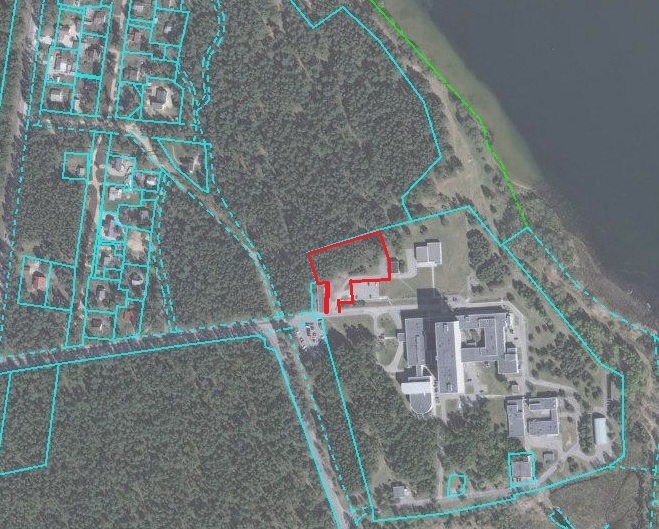 3.Projektēšanas uzdevums:Saskaņots:A.Rudzinskis 29406407*Iepirkuma “Auto stāvlaukuma projektēšana un izbūve Vasarnīcu ielā 20 zemes gabalā ar kadastra Nr. 05000271303, Daugavpilī”, identifikācijas Nr.DPD 2016/142,  nolikuma 1.pielikums (TEHNISKĀ SPECIFIKĀCIJA Būvprojekta „Auto stāvlaukuma izbūve Vasarnīcu ielā 20 zemes gabalā ar kadastra Nr. 05000271303, Daugavpilī” izstrādāšana un autoruzraudzība), 13.-17.lpp., https://www.daugavpils.lv/lv/27/read/10732.pielikumsnolikumam “Auto stāvlaukuma Vasarnīcu ielā 20, Daugavpilī, būvprojekta izstrāde un autoruzraudzība” identifikācijas Nr. L 2016/35PIETEIKUMS DALĪBAI IEPIRKUMĀ“Auto stāvlaukuma Vasarnīcu ielā 20, Daugavpilī, būvprojekta izstrāde un autoruzraudzība”(veidne)Pretendents:ar šī pieteikuma iesniegšanu pretendents:piesakās piedalīties iepirkumā “Auto stāvlaukuma Vasarnīcu ielā 20, Daugavpilī, būvprojekta izstrāde un autoruzraudzība”, identifikācijas Nr.L2016/35;apņemas sniegt projektēšanas un autoruzraudzības pakalpojumus atbilstoši tehniskajām specifikācijām, piekrīt iepirkuma nolikumā izvirzītajām prasībām un garantē nolikuma izpildi, nolikuma noteikumi ir skaidri un saprotami;apliecina, ka piekrīt nolikumam pievienoto līgumu projektu nosacījumiem un līguma slēgšanas tiesības piešķiršanas gadījumā slēgs līgumus ar pasūtītāju, saskaņā ar pievienoto līgumu projektu tekstiem;apliecina, ka līguma slēgšanas tiesību piešķiršanas gadījumā būs pietiekoši finanšu līdzekļi līguma izpildei un priekšapmaksa nebūs nepieciešama;garantē, ka visa piedāvājumā sniegtā informācija un ziņas ir patiesas.2016.gada ___.________________________________________________________________________________________(uzņēmuma vadītāja vai tā pilnvarotās personas (pievienot pilnvaras oriģinālu vai apliecinātu kopiju) paraksts, tā atšifrējums)3.pielikumsnolikumam “Auto stāvlaukuma Vasarnīcu ielā 20, Daugavpilī, būvprojekta izstrāde un autoruzraudzība” identifikācijas Nr. L 2016/35PRETENDENTA PIEREDZES SARAKSTS (veidne)Pielikumā: 1 (viena) atsauksme (kopija) kopā uz ___________ lpp.2016.gada ___.________________________________________________________________________________________(uzņēmuma vadītāja vai tā pilnvarotās personas (pievienot pilnvaras oriģinālu vai apliecinātu kopiju) paraksts, tā atšifrējums)4.pielikumsnolikumam “Auto stāvlaukuma Vasarnīcu ielā 20, Daugavpilī, būvprojekta izstrāde un autoruzraudzība” identifikācijas Nr. L 2016/35ATBILDĪGĀ BŪVPROJEKTA VADĪTĀJA APLIECINĀJUMS(veidne)Uzvārds:                           Vārds:                               Personas kods:Būvprakses sertifikāta Nr.:Būvprakses sertifikāta nosaukums:Darba devēja nosaukums:Es, apakšā parakstījies, apliecinu, ka augstākminētā informācija ir patiesa.Ar šo es apņemos, ja pretendenta (pretendenta nosaukums) piedāvājums iepirkumā “Auto stāvlaukuma Vasarnīcu ielā 20, Daugavpilī, būvprojekta izstrāde un autoruzraudzība”, identifikācijas Nr. L 2016/35, tiks akceptēts un tiks noslēgts līgums ar pretendentu, kā atbildīgais ______________ (būvprojekta vadītājs) strādāt pie iepirkuma līguma “______________” (Par auto stāvlaukuma projektēšanu Vasarnīcu ielā 20 zemes gabalā ar kadastra Nr. 05000271303, Daugavpilī (būvprojekta vadītājam), izpildes.2016.gada ___._____________			        _________________________						     (paraksts, atšifrējums)5.pielikumsnolikumam “Auto stāvlaukuma Vasarnīcu ielā 20, Daugavpilī, būvprojekta izstrāde un autoruzraudzība” identifikācijas Nr. L 2016/35BŪVSPECIĀLISTA APLIECINĀJUMS(veidne)Uzvārds:                           Vārds:                               Personas kods:Profesionālu kompetenci vai kvalifikāciju apliecinoša dokumenta Nr.:Profesionālu kompetenci vai kvalifikāciju apliecinoša dokumenta nosaukums:Darba devēja nosaukums:Es, apakšā parakstījies, apliecinu, ka augstākminētā informācija ir patiesa.Ar šo es apņemos, ja pretendenta (pretendenta nosaukums) piedāvājums iepirkumā “Auto stāvlaukuma Vasarnīcu ielā 20, Daugavpilī, būvprojekta izstrāde un autoruzraudzība”, identifikācijas Nr.L2016/35, tiks akceptēts un tiks noslēgts līgums ar pretendentu, kā ______________ (būvspeciālista nosaukums – elektroietaišu projektēšanas speciālists, ūdensapgādes un kanalizācijas sistēmu projektēšanas speciālists,) strādāt pie iepirkuma līguma “______________” (Par auto stāvlaukuma projektēšanu Vasarnīcu ielā 20 zemes gabalā ar kadastra Nr. 05000271303, Daugavpilī (būvprojektēšanas speciālistiem) izpildes.Pielikumā (elektrodrošības specialistam): izglītības dokuments (kopija) uz ___________ lp.2016.gada ___._____________			        _________________________						     (paraksts, atšifrējums)6.pielikumsnolikumam “Auto stāvlaukuma Vasarnīcu ielā 20, Daugavpilī, būvprojekta izstrāde un autoruzraudzība”, identifikācijas Nr. L 2016/35APAKŠUZŅĒMĒJU SARAKSTS (ja attiecināms)(veidne aizpilda, ja veicamo darba apjoms  sastāda 20% vai lielāks)Pielikumā: katra apakšuzņēmēja apliecinājums (oriģināls) par tā gatavību veikt tam izpildei nododamo līguma daļu, visas kopā uz ___________ lp.2016.gada ___.________________________________________________________________________________________(uzņēmuma vadītāja vai tā pilnvarotās personas (pievienot pilnvaras oriģinālu vai apliecinātu kopiju) paraksts, tā atšifrējums)7.pielikumsnolikumam “Auto stāvlaukuma Vasarnīcu ielā 20, Daugavpilī, būvprojekta izstrāde un autoruzraudzība”, identifikācijas Nr. L 2016/35Darbu IZPILDES KALENDĀRAIS GRAFIKS(veidne)Pretendents uzrāda kopējo nepieciešamo laiku būvprojekta izstrādei, norādot termiņus katram darbu posmam un ņemot vērā attiecīgajā tehniskajā specifikācijā noteikto izpildes termiņu:2016.gada ___.________________________________________________________________________________________(uzņēmuma vadītāja vai tā pilnvarotās personas (pievienot pilnvaras oriģinālu vai apliecinātu kopiju) paraksts, tā atšifrējums)8.pielikumsnolikumam “Auto stāvlaukuma Vasarnīcu ielā 20, Daugavpilī, būvprojekta izstrāde un autoruzraudzība”, identifikācijas Nr. L 2016/35GALVENĀ BŪVPROJEKTĒŠANAS PERSONĀLA SARAKSTS  (veidne)2016.gada ___.________________________________________________________________________________________(uzņēmuma vadītāja vai tā pilnvarotās personas (pievienot pilnvaras oriģinālu vai apliecinātu kopiju) paraksts, tā atšifrējums)9.pielikumsnolikumam “Auto stāvlaukuma Vasarnīcu ielā 20, Daugavpilī, būvprojekta izstrāde un autoruzraudzība”, identifikācijas Nr. L 2016/35TĀME(veidne)2016.gada ___.________________________________________________________________________________________(uzņēmuma vadītāja vai tā pilnvarotās personas (pievienot pilnvaras oriģinālu vai apliecinātu kopiju) paraksts, tā atšifrējums)10.pielikumsnolikumam “Auto stāvlaukuma Vasarnīcu ielā 20, Daugavpilī, būvprojekta izstrāde un autoruzraudzība”, identifikācijas Nr. L 2016/35FINANŠU PIEDĀVĀJUMS (veidne)Pretendents, ____________________________, reģistrācijas Nr. _______________________, piedāvā veikt auto stāvlaukuma projektēšanu Vasarnīcu ielā 20 zemes gabalā ar kadastra Nr. 05000271303, Daugavpilī, iepirkumā “Auto stāvlaukuma Vasarnīcu ielā 20, Daugavpilī, būvprojekta izstrāde un autoruzraudzība”, identifikācijas Nr. L 2016/35, ietvaros saskaņā ar iepirkuma nolikuma nosacījumiem par kopējo līgumu summu:Apliecinām, ka: iepirkuma dokumenti ir izvērtēti ar pietiekamu rūpību;šajā finanšu piedāvājumā ir ietvertas visas izmaksas, kas saistītas ar tehniskajā specifikācijā  noteikto pakalpojumu sniegšanu pilnā apjomā;piedāvātais būvprojekta izstrādes termiņš ir noteikts saprātīgi un tehniskajās specifikācijās norādītie apjomi ir pilnībā realizējami šajos termiņos.Apņemamies:slēgt iepirkuma līgumus pasūtītāja noteiktajos termiņos un atbilstoši nolikumā ietvertajiem iepirkuma līgumu projektiem;izstrādāt būvprojektu pēc līguma abpusējas parakstīšanas dienas līdz 26.10.2016.Pielikumā: tāme (oriģināls) uz ___________ lp., kas sagatavota atbilstoši nolikuma 9.pielikumam, ņemot vērā tehniskajā specifikācijā “Būvprojekta „Auto stāvlaukuma izbūve Vasarnīcu ielā 20 zemes gabalā ar kadastra Nr. 05000271303, Daugavpilī” izstrādāšana un autoruzraudzība” 2.punktā norādītos darbu apjomus.2016.gada ___.________________________________________________________________________________________(uzņēmuma vadītāja vai tā pilnvarotās personas (pievienot pilnvaras oriģinālu vai apliecinātu kopiju) paraksts, tā atšifrējums)11.pielikumsnolikumam “Auto stāvlaukuma Vasarnīcu ielā 20, Daugavpilī, būvprojekta izstrāde un autoruzraudzība”, identifikācijas Nr. L 2016/35LĪGUMS (projekts)Par būvprojekta „Auto stāvlaukuma izbūve Vasarnīcu ielā 20 zemes gabalā ar kadastra Nr. 05000271303, Daugavpilī” izstrādiDaugavpils                                                                                         	       2016.gada __._________Sabiedrība ar ierobežotu atbildību „Labiekārtošana - D”, reģistrācijas Nr.41503003033, juridiskā adrese: 1.pasažieru iela 6, Daugavpils, LV-5401, turpmāk saukta Pasūtītājs, tās _________________ personā, kurš darbojas uz ________________ pamata, no vienas puses, un (Nosaukums) reģistrācijas Nr._________, juridiskā adrese: ______________, turpmāk saukta Izpildītājs, tās _____________________ personā, kurš darbojas uz ________________ pamata, no otras puses, abi kopā turpmāk saukti Puses,pamatojoties uz Pasūtītāja 2016.gada __._______ lēmumu (iepirkumu komisijas sēdes protokols Nr.__) iepirkumā “Auto stāvlaukuma Vasarnīcu ielā 20, Daugavpilī, būvprojekta izstrāde un autoruzraudzība”, identifikācijas Nr. L 2016/35, noslēdza šādu Līgumu:1.LĪGUMA PRIEKŠMETS1.1.Pasūtītājs uzdod un Izpildītājs apņemas Līgumā noteiktajā kārtībā un termiņos, pienācīgā kvalitātē izstrādāt un iesniegt Pasūtītājam normatīvajos aktos noteiktajā kārtībā Daugavpils pilsētas domes Būvvaldē akceptētu būvprojektu “Auto stāvlaukuma izbūve Vasarnīcu ielā 20 zemes gabalā ar kadastra Nr. 05000271303, Daugavpilī” (turpmāk tekstā – Būvprojekts). 1.2.Būvprojekta izstrādi un saskaņošanu Izpildītājs veic atbilstoši šim līgumam, Tehniskajai specifikācijai (pielikumā), Finanšu piedāvājumam (pielikumā), Tāmei (pielikumā), Kalendārajam grafikam (pielikumā), Galvenā būvprojektēšanas personāla sarakstam (pielikumā), Pasūtītāja norādījumiem, Latvijas Republikas Būvniecības likumam, Ministru kabineta 2014.gada 19.augusta noteikumiem Nr.500 „Vispārīgie būvnoteikumi”, „Ceļu specifikācijas 2015”, Latvijas būvnormatīviem un citiem normatīvajiem aktiem un noteikumiem, kas reglamentē un ir attiecināmi uz Būvprojekta izstrādi. 1.3.Izpildītājs apņemas:1.3.1.iesniegt pirmo starpziņojumu (jāiesniedz būvprojekts minimālā sastāvā) 2 (divu) nedēļu laikā no līguma abpusējas parakstīšanas dienas saskaņā ar Tehnisko specifikāciju;1.3.2.izstrādātu un Daugavpils pilsētas domes Būvvaldē akceptētu Būvprojektu nodot Pasūtītājam no līguma abpusējas parakstīšanas dienas saskaņā ar Tehnisko specifikāciju līdz 26.10.2016.1.4.Pasūtītājs apņemas samaksāt Izpildītājam par Būvprojekta izstrādi atbilstoši Līguma noteikumiem.1.5.Pasūtītājs un Izpildītājs par Autoruzraudzības pakalpojumiem noslēdz atsevišķu līgumu par summu saskaņā ar Finanšu piedāvājumu (autoruzraudzības darbu summa) –___________ EUR /vārdiem/.1.6.Pasūtītājs un Izpildītājs par izbūves būvdarbiem noslēdz atsevišķu līgumu par summu saskaņā ar Finanšu piedāvājumu (izbūves būvdarbu darbu summa) –___________ EUR /vārdiem/.1.7.Pasūtītājam ir tiesības neslēgt autoruzraudzības līgumu, neuzņemoties nekādas saistības pret Izpildītāju par iespējamām kompensācijām, zaudējumu segšanu u.tml.2.LĪGUMA SUMMA UN SAMAKSAS KĀRTĪBA2.1.Līguma summa par Līguma 1.punktā minētā Būvprojekta izstrādi un saskaņošanu un saskaņā ar Finanšu piedāvājumu (būvprojektēšanas darbu summa) ir _______ EUR /summa vārdos/, PVN 21% _______ EUR /summa vārdos/, pavisam kopā ar PVN 21% _______ EUR /summa vārdos/.2.2.Līguma summā ir iekļauti visi Izpildītāja izdevumi, kas ir saistīti ar Būvprojektu izstrādi un saskaņošanu.2.3.Pasūtītājs Līguma summas samaksu par izstrādātu, akceptētu un Pasūtītājam nodotu Būvprojektu veic 40 (četerdesmit) kalendāro dienu laikā no attiecīga Būvprojekta nodošanas – pieņemšanas akta parakstīšanas un rēķina saņemšanas no Izpildītāja dienas. 2.4.Apmaksa netiek veikta, ja Būvprojekts ir neatbilstoši izstrādāts vai tas netiek akceptēts Daugavpils pilsētas domes Būvvaldē.2.5.Par rēķina samaksas dienu atzīstama diena, kad Pasūtītājs izdarījis naudas pārskaitījumu uz Izpildītāja norēķinu kontu rēķinā norādītās summas apmērā. 2.6.Gadījumā, ja Līguma darbības laikā tiek ieviestas izmaiņas Latvijas Republikas normatīvajos aktos par nodokļu likmēm un Latvijas Republikas nacionālās valūtas nomaiņu, tad nodokļu apmērs un valūta tiek pārrēķināti un kārtējie rēķini tiek izrakstīti, ievērojot Latvijas Republikā attiecīgajā brīdī spēkā esošos normatīvos aktus.3.PASŪTĪTĀJA TIESĪBAS UN PIENĀKUMI3.1.Pasūtītājam ir tiesības:3.1.1.kontrolēt Būvprojekta izstrādi jebkurā stadijā un rakstiski pieprasīt informatīvu ziņojumu par Būvprojekta izstrādes gaitu un rezultātiem, kā arī par Būvprojekta izstrādes kavējošiem faktoriem;3.1.2.pieprasīt, lai Izpildītājs par saviem līdzekļiem novērš Būvprojektā pieļautos vai pēc Būvprojekta izstrādes pabeigšanas konstatētos trūkumus vai nepilnības, kas radušās Izpildītāja vainas dēļ, iespējami īsākajā laikā, bet ne vēlāk kā 5 (piecu) darba dienu laikā pēc rakstiskas informācijas saņemšanas par trūkumiem vai nepilnībām Būvprojektā; 	3.1.3.neveikt samaksu līdz Līguma 3.1.2.apakšpunktā minēto nosacījumu izpildei.3.2.Pasūtītājam ir pienākums: 3.2.1.nodrošināt Izpildītājam iespēju piekļūt un strādāt Tehniskajās specifikācijās minētajos      objektos;3.2.2.nodrošināt Izpildītājam iespēju iepazīties un saņemt nepieciešamo informāciju, lai veiktu Būvprojekta izstrādi;3.2.3.saņemot Projekta materiālus, Pasūtītājs 5 (piecu) darba dienu laikā tos izvērtē un sniedz atzinumu, kurā apliecina Būvprojekta materiālu atbilstību Līgumam un Tehniskajām specifikācijām vai norāda nepieciešamos labojumus; 3.2.4.saņemot Daugavpils pilsētas domes Būvvaldē akceptēto Būvprojektu, veikt attiecīga Būvprojekta pieņemšanu 5 (piecu) darba dienu laikā, parakstot Izpildītāja iesniegto nodošanas – pieņemšanas aktu, ja Būvprojekts atbilst Līguma prasībām; 3.2.5.veikt Līgumā paredzētos maksājumus atbilstoši Līguma noteikumiem. 4.IZPILDĪTĀJA TIESĪBAS UN PIENĀKUMI4.1.Izpildītājam ir tiesības:	4.1.1.iepazīties un saņemt nepieciešamo informāciju, lai veiktu Būvprojekta izstrādi; 4.1.2.Būvprojekta izstrādē nomainīt apakšuzņēmējus, to iepriekš rakstiski saskaņojot ar Pasūtītāju. Apakšuzņēmēju nomaiņa Būvprojekta izstrādē pēc Izpildītāja iniciatīvas neatbrīvo Izpildītāju no atbildības par Līguma izpildi kopumā vai kādā no tā daļām, kā arī neuzliek Pasūtītājam papildus pienākumus un saistības, t.sk. izmaksas. 4.2.Izpildītājam ir pienākums:4.2.1.veikt Būvprojekta izstrādi kvalitatīvi un atbilstoši Latvijas Republikas spēkā esošajiem normatīvajiem aktiem, Līguma un Līguma pielikumu noteikumiem un prasībām, lai tas atbilstu visu nepieciešamo iekārtu uzstādīšanas un to pareizas, efektīvas darbības vajadzībām un tajā ietvertie risinājumi būtu savstarpēji piemēroti un atbilstoši funkcionētu pēc būvdarbu pabeigšanas un būvdarbu pieņemšanas ekspluatācijā;4.2.2.nodrošināt Būvprojekta izstrādes vadīšanu, ko veic Izpildītāja iepirkuma piedāvājumā norādītais būvprojekta vadītājs _______________________ (būvprakses sertifikāta 
Nr. __________________), tālrunis _____________, e-pasts ____________________.4.2.3.līdz katras nedēļas otrdienai plkst.12:00 iesniegt Pasūtītājam atskaiti par Būvprojekta izstrādes gaitu uz e-pastu ____________@labiekartosana.lv.4.2.4.iesniegt Pasūtītājam starpziņojumu, būvprojektu minimālā sastāvā, Būvprojektu nodošanai Daugavpils pilsētas domes Būvvaldei Tehniskajā specifikācijā noteiktajos termiņos;4.2.5.pirms attiecīga Būvprojekta iesniegšanas saskaņošanai Daugavpils pilsētas domes Būvvaldē, saskaņot to ar Pasūtītāju;4.2.6.atbilstoši Latvijas Republikas spēkā esošajiem normatīvajiem aktiem pēc attiecīga Būvprojekta saskaņošanas ar Pasūtītāju, saņemt Būvprojekta akceptu Daugavpils pilsētas domes Būvvaldē; 4.2.7.par saviem līdzekļiem iespējami īsākajā laikā, bet ne vēlāk kā 5 (piecu) darba dienu laikā no trūkumu vai nepilnību konstatēšanas brīža novērst Pasūtītāja konstatētos Būvprojekta trūkumus, kas radušās Izpildītāja vainas dēļ. Šajā Līgumā lietotais termins Trūkumi nozīmē izstrādātā attiecīga Būvprojekta neatbilstību Latvijas Republikas būvnormatīvos vai citos Latvijas Republikas normatīvajos aktos noteiktajām prasībām (arī neatbilstība Eiropas Savienības normatīvos noteiktajām kvalitātes prasībām, kas saistošas Latvijas Republikā) vai citām Līguma pielikumos noteiktajām prasībām, tajā skaitā nepilnības Būvprojektā, kā rezultātā var tikt aizkavēta vai ierobežota Objekta būvniecība, pieņemšana ekspluatācijā vai pilnvērtīga ekspluatācija tā paredzētajai funkcijai;4.2.8.ievērot konfidencialitāti attiecībā uz informāciju, ko Būvprojektu izstrādes laikā tam ir sniedzis Pasūtītājs;4.2.9.veikt citus pienākumus atbilstoši Tehniskajai specifikācijai.5.SASKAŅOŠANA UN AKCEPTĒŠANA5.1.Attiecīga Būvprojekta materiāli ar normatīvajos aktos noteiktajiem saskaņojumiem Izpildītājs iesniedz Pasūtītājam pārbaudei ne vēlāk kā 5 (piecu) darba dienu pirms attiecīga Būvprojekta izstrādāšanas termiņa beigām. Pasūtītājs 3 (trīs) darba dienu laikā izvērtē iesniegtos Būvprojekta materiālus, saskaņo Būvprojektu un sniedz atzinumu, kurā apliecina Būvprojekta materiālu atbilstību Līgumam vai norāda nepieciešamos labojumus. 5.2.Ja Pasūtītājs rakstiski norāda attiecīga Būvprojekta trūkumus, tos nepieciešams novērst Pasūtītāja norādītajos termiņos, maksimālais 5 (piecu) darba dienu laikā un atkārtoti iesniegt izskatīšanai. 5.3.Pasūtītāja saskaņotu Būvprojekta dokumentāciju Izpildītājs 1 (vienas) darba dienas laikā no Pasūtītāja atzinuma saņemšanas brīža iesniedz Daugavpils pilsētas domes Būvvaldē akcepta saņemšanai. 5.4.Līgumā un normatīvajos aktos noteiktajā kārtībā saskaņoto un akceptēto Būvprojektu Izpildītājs iesniedz Pasūtītājam līdz 3 (trīs) darba dienām pēc akcepta saņemšanas Daugavpils pilsētas domes Būvvaldē. 6.NODOŠANA UN PIEŅEMŠANA6.1.Būvprojekts tiek nodota un pieņemta, Pusēm parakstot nodošanas - pieņemšanas aktu. 6.2.Izpildītājs iesniedz Pasūtītājam katru Būvprojektu 5 (piecos) izdrukātos eksemplāros (3 oriģināli un 2 kopijas) un 2 (divos) elektronisko datu nesējos (PDF, DWG formātos) kopā ar no savas puses parakstītu nodošanas - pieņemšanas aktu 2 (divos) eksemplāros. 6.3. 5 (piecu) darba dienu laikā pēc normatīvajos aktos noteiktajā kārtībā saskaņota un akceptēta Būvprojekta saņemšanas Pasūtītājs iepazīstas ar to un, ja Pasūtītājs to ir atzinis par kvalitatīvu un atbilstoši Līguma noteikumiem sagatavotu un tam nav pamatotu iebildumu pret Būvprojekta kvalitāti, Pasūtītājs paraksta Izpildītāja iesniegto nodošanas - pieņemšanas aktu, vienu eksemplāru nododot Izpildītājam. 6.4.Gadījumā, ja Pasūtītājam ir pretenzijas pret Būvprojekta kvalitāti, Pasūtītājs tās rakstiski iesniedz Izpildītājam, bet nodošanas - pieņemšanas akta parakstīšana tiek atlikta līdz konstatēto trūkumu novēršanai. Pēc konstatēto trūkumu novēršanas Izpildītājs atkārtoti iesniedz Būvprojektu Pasūtītājam. 7.PUŠU ATBILDĪBA UN LĪGUMSODS7.1.Pusei, kas nepilda savas Līgumā noteiktās saistības, ir pienākums atlīdzināt otrai Pusei ar to nodarītos zaudējumus.7.2.Ja Izpildītājs bez attaisnojoša iemesla neievēro 1.3.punktā noteiktos Būvprojekta izstrādes termiņus, Izpildītājs maksā Pasūtītājam līgumsodu 0,1% (viena desmitā daļa no procenta) no Līguma summas par katru kavējuma dienu, bet ne vairāk kā 10% (desmit procenti) no Līguma summas. 7.3.Ja Izpildītājs bez attaisnojoša iemesla neievēro 4.2.3.apakšpunktā noteikto atskaites par Būvprojekta izstrādes gaitu iesniegšanas termiņu, Izpildītājs maksā Pasūtītājam līgumsodu 100 EUR par katru gadījumu.7.4.Ja Pasūtītājs kavē šajā Līgumā noteikto Līguma summas apmaksas termiņu, Pasūtītājs maksā Izpildītājam līgumsodu 0,1% (viena desmitā daļa no procenta) no termiņā nesamaksāta maksājuma par katru kavējuma dienu, bet ne vairāk kā 10% (desmit procenti) no Līguma summas. 7.5.Gadījumā, ja Būvprojekta realizācijas laikā, būvniecības gaitā vai pēc būvobjekta nodošanas ekspluatācijā tiek konstatētas Būvprojekta nepilnības, kvalitātes trūkumi, Būvprojektā izstrādāto risinājumu neatbilstoša funkcionēšana vai neatbilstība Latvijas Republikas normatīvajiem aktiem, ko Pasūtītājs iepriekš nebija atklājis, Izpildītājam jāsedz visi zaudējumi un izdevumi, kas rodas Pasūtītājam šādu nepilnību dēļ. 7.6.Pasūtītājam ir tiesības ieturēt Izpildītājam aprēķinātu līgumsodu no Izpildītājam saskaņā ar Līgumu maksājamām naudas summām.7.7.Līguma saistību izpildes garantiju Pasūtītājs ir tiesīgs izmantot, lai kompensētu Izpildītāja saistību neizpildes rezultātā Pasūtītājam nodarītos zaudējumus vai lai ieturētu līgumsodu.7.8.Līgumsoda samaksa neatbrīvo no Līguma saistību izpildes. 8.LĪGUMA DARBĪBAS TERMIŅŠ8.1.Būvprojekts jāizstrādā un jānodod Pasūtītājam no šī līguma abpusējas parakstīšanas dienas līdz 26.10.2016. saskaņā ar tehniskās specifikācijas nosacījumiem.8.2.Līgums stājas spēkā ar tā abpusējas parakstīšanas brīdi un ir spēkā līdz Pušu saistību pilnīgai izpildei. 8.3.Līgumu groza un/vai papildina, Pusēm noslēdzot rakstisku vienošanos, kas kļūst par Līguma neatņemamo sastāvdaļu, ņemot vērā Publisko iepirkumu likuma regulējumu. 8.4.Līguma darbība var tikt izbeigta pirms termiņa, Pusēm par to rakstiski vienojoties. 8.5.Pasūtītājs rakstiski brīdinot Izpildītāju, ir tiesīgs nekavējoties vienpusēji atkāpties no Līguma, ja: 8.5.1.Izpildītājs neievēro Būvprojekta izstrādes vai nodošanas termiņus, un, ja Izpildītāja nokavējums ir sasniedzis vismaz 5 (piecas) kalendāras dienas; 8.5.2.Izpildītājs neievēro likumīgus Pasūtītāja norādījumus vai arī nepilda kādas Līgumā vai Līguma pielikumos noteiktās saistības vai pienākumus, un, ja Izpildītājs šādu neizpildi nav novērsis 5 (piecu) kalendāro dienu laikā pēc attiecīga rakstiska Pasūtītāja paziņojuma saņemšanas; 8.5.3.Līguma izpildes laikā noskaidrojas, ka Izpildītājs nav spējīgs vai tiesīgs izstrādāt Būvprojektu saskaņā ar Līguma noteikumiem; 8.5.4.Izpildītājs pārkāpj Latvijas Republikas spēkā esošos normatīvos aktus, kas attiecas uz Būvprojekta izstrādi;8.5.5.ja Izpildītājam pasludināta maksātnespēja vai tā saimnieciskā darbība tiek izbeigta, pārtraukta vai apturēta.8.6.Ja Pasūtītājs vienpusēji izbeidz Līgumu pamatojoties uz Līguma 8.5.1., 8.5.2., 8.5.3., 8.5.4., 8.5.5.punktu Izpildītājs maksā Pasūtītājam līgumsodu 10% (desmit procenti) no Līguma summas par Līguma 8.5.1., 8.5.2., 8.5.3., 8.5.4., 8.5.5.punktā noteiktajiem Līguma noteikumu pārkāpumiem. Līgums tiek uzskatīts par lauztu 8. (astotajā) dienā no paziņojuma par Līguma laušanu izsūtīšanas dienas pa pastu (ierakstīta vēstule) uz Izpildītāja juridisko adresi. 9.AUTORTIESĪBAS9.1.Saskaņā ar šo Līgumu Izpildītāja Būvprojekta izstrādes rezultātā radītie materiālie objekti un visi augļi gan to materiālajā, gan intelektuālajā nozīmē ir autortiesību objekts un to aizsargā Autortiesību likums un citi Latvijas Republikā spēkā esošie normatīvie akti.9.2.Būvprojekts kā autortiesību objekts ir uzskatāms par vienpersonisku Pasūtītāja īpašumu. Izpildītājam ir pienākums Būvprojektu nodot Pasūtītājam. Izpildītājs nav tiesīgs Būvprojektu izmantot ar Līgumu nesaistītiem mērķiem bez iepriekšējas rakstiskas Pasūtītāja piekrišanas.9.3.Izpildītājs ir atbildīgs par jebkuriem autortiesību vai patenta tiesību aizskārumiem vai cita veida intelektuālā īpašuma aizskārumiem, kas varētu rasties sakarā ar Būvprojekti izstrādi vai radītā produkta turpmāku izmantošanu.9.4.Izpildītājs maksā Pasūtītājam jebkādu zaudējumu atlīdzību par autortiesību pārkāpumiem, kuri ir radušies Pasūtītājam Izpildītāja darbības vai bezdarbības dēļ. 10. IZPILDĪTĀJA PERSONĀLS UN APAKŠUZŅĒMĒJI10.1.Izpildītāja personālu, kuru tas iesaistījis Līguma izpildē, par kuru sniedzis informāciju Pasūtītājam, un kura kvalifikācijas atbilstību izvirzītajām prasībām Pasūtītājs ir vērtējis, kā arī apakšuzņēmējus, uz kuru iespējām iepirkumā Izpildītājs balstījies, lai apliecinātu savas kvalifikācijas atbilstību iepirkuma dokumentos noteiktajām prasībām, pēc Līguma noslēgšanas drīkst nomainīt tikai ar Pasūtītāja rakstveida piekrišanu, ievērojot Līguma 10.punkta nosacījumus.10.2.Ja tiek veikta būvprojekta vadītāja maiņa, Izpildītājs to rakstveidā saskaņo ar Pasūtītāju, pievienojot attiecīgā būvprojekta vadītāja apliecinājumu, būvprakses sertifikāta apliecinātu kopiju, pieredzes aprakstu un profesionālās civiltiesiskās atbildības apdrošināšanas polises apliecinātu kopiju.10.3.Ja tiek veikta būvspeciālista maiņa, Izpildītājs to rakstveidā saskaņo ar Pasūtītāju, pievienojot attiecīgā būvspeciālista apliecinājumu, būvprakses sertifikāta apliecinātu kopiju.10.4.Ja tiek veikta apakšuzņēmēju maiņa, Izpildītājs to rakstveidā saskaņo ar Pasūtītāju, pievienojot apakšuzņēmēja apliecinājuma oriģinālu par tā gatavību veikt tam izpildei nododamo līguma daļu.10.5.Pasūtītājs nepiekrīt Līguma 10.1.punktā minētā personāla vai apakšuzņēmēju nomaiņai, ja:10.5.1.piedāvātais personāls vai apakšuzņēmējs neatbilst iepirkuma dokumentos noteiktajām prasībām, kas attiecas uz pretendenta personālu vai apakšuzņēmējiem;10.5.2.tiek nomainīts apakšuzņēmējs, uz kura iespējām iepirkumā izraudzītais pretendents balstījies, lai apliecinātu savas kvalifikācijas atbilstību iepirkuma dokumentos noteiktajām prasībām, un piedāvātajam apakšuzņēmējam nav vismaz tāda pati kvalifikācija, uz kādu iepirkumā izraudzītais pretendents atsaucies, apliecinot savu atbilstību iepirkumā noteiktajām prasībām.10.6.Pasūtītājs pieņem lēmumu atļaut vai atteikt Izpildītāja personāla vai apakšuzņēmēju nomaiņu vai jaunu apakšuzņēmēju iesaistīšanu Līguma izpildē iespējami īsā laikā, bet ne vēlāk kā 5 (piecu) darbdienu laikā pēc tam, kad saņēmis visu informāciju un dokumentus, kas nepieciešami lēmuma pieņemšanai saskaņā ar Līguma noteikumiem.10.7.Ja Izpildītājs neievēro Līguma 10.punktā minēto kārtību, Pasūtītājs var apturēt Būvprojekta izstrādi līdz Izpildītājs ir novērsis konstatētos pārkāpumus, bet Līguma 1.3.punktā noteiktais Būvprojekta izstrādes termiņš netiek pagarināts.10.8.Personāla vai apakšuzņēmēju nomaiņa vai apakšuzņēmēju piesaistīšana Līguma izpildē pēc Izpildītāja iniciatīvas neatbrīvo Izpildītāju no atbildības par šī Līguma izpildi kopumā, vai kādu no daļām, kā arī neuzliek Pasūtītājam papildus pienākumus un saistības.11.NEPĀRVARAMA VARA11.1.Neviena no Pusēm nav atbildīga par Līguma saistību neizpildi, ja saistību izpilde nav bijusi iespējama nepārvaramas varas apstākļu dēļ, kas radušies pēc Līguma spēkā stāšanās, ja puse par šādu apstākļu iestāšanos ir informējusi otru pusi 5 (piecu) darba dienu laikā no šādu apstākļu rašanās dienas. Šajā gadījumā Līgumā noteiktais izpildes un samaksas termiņš tiek pagarināts attiecīgi par tādu laika periodu, par kādu šie nepārvaramas varas apstākļi ir aizkavējuši Līguma izpildi, bet ne ilgāk par 15 (piecpadsmit) kalendārajām dienām. 11.2.Ar nepārvaramas varas apstākļiem jāsaprot ugunsgrēki, dabas katastrofas, ekonomiskās blokādes un citi, no Pusēm pilnīgi neatkarīgi radušies ārkārtēja rakstura negadījumi, ko Pusēm nebija iespējas ne paredzēt, ne novērst. 11.3.Pusei, kura atsaucas uz nepārvaramas varas, apstākļiem ir jāpierāda, ka tai nebija iespēju ne paredzēt, ne novērst radušos apstākļus, kuru sekas par spīti īstenotajai pienācīgajai rūpībai, nav bijis iespējams novērst. Gadījumā, ja nepārvaramas varas apstākļi turpinās ilgāk nekā 30 (trīsdesmit) kalendārās dienas, katra no Pusēm ir tiesīga vienpusēji atkāpties no Līguma, par to rakstveidā brīdinot otru pusi 5 (piecas) darba dienas iepriekš. 12.CITI NOTEIKUMI12.1.Visos jautājumos, kas nav atrunāti Līgumā, Puses vadās no Latvijas Republikas spēkā esošajiem normatīvajiem aktiem. 12.2.Pušu strīdi tiek izskatīti vienojoties. Ja vienošanās netiek panākta, tad jebkurš strīds, nesaskaņa vai prasība, kas izriet no Līguma, izšķirama Latvijas Republikas tiesā normatīvajos aktos paredzētajā kārtībā. 12.3.Nevienai no Pusēm nav tiesību nodot savas tiesības un pienākumus trešajai personai bez otras Puses rakstiskās piekrišanas. 12.4.Pasūtītāja atbildīgais darbinieks, kura pienākums ir kontrolēt Līguma izpildes gaitu un pēc otras Puses pieprasījuma sniegt informāciju saistībā ar Līgumu, un kurš Līgumā ir pilnvarots parakstīt Būvprojekta nodošanas – pieņemšanas aktu vai citus ar Līguma izpildi saistītos dokumentus ir ___________________ _______________________, tālr.: _________, e-pasts: ____________@labiekartošana.lv.12.5.Izpildītāja atbildīgais darbinieks, kura pienākums ir kontrolēt Līguma izpildes gaitu un pēc otras līgumslēdzējas puses pieprasījuma sniegt informāciju saistībā ar Līgumu, un kurš Līgumā ir pilnvarots parakstīt Būvprojekta nodošanas – pieņemšanas aktu vai citus ar Līguma izpildi saistītos dokumentus ir __________________________, tālr.: ___________, e-pasts: ____________@____.lv. 12.6.Visi Līguma grozījumi, papildinājumi un pielikumi ir Līguma neatņemamas sastāvdaļas. Līgumu noslēdzot, tam tiek pievienoti pielikumi.  12.7.Līgums sastādīts un parakstīts uz __ (_____) lapām divos oriģināla eksemplāros, no kuriem viens eksemplārs atrodas pie Pasūtītāja un otrs eksemplārs – pie Izpildītāja. Abiem Līguma eksemplāriem ir vienāds juridiskais spēks. 	Pielikumā: Tehniska specifikācija, Finanšu piedāvājums, Tāme, Kalendārais grafiks, Galvenā būvprojektēšanas personāla saraksts.13.PUŠU REKVIZĪTILĪGUMS (projekts)Par auto stāvlaukuma izbūves Vasarnīcu ielā 20 zemes gabalā ar kadastra Nr. 05000271303, Daugavpilī būvdarbu autoruzraudzībuDaugavpils                                                                            	            2016.gada __._________Sabiedrība ar ierobežotu atbildību „Labiekārtošana - D”, reģistrācijas Nr.41503003033, juridiskā adrese: 1.pasažieru iela 6, Daugavpils, LV-5401, turpmāk saukta Pasūtītājs, tās _________________ personā, kurš darbojas uz ________________ pamata, no vienas puses, un (Nosaukums) reģistrācijas Nr._________, juridiskā adrese: ______________, turpmāk saukta Izpildītājs, tās _____________________ personā, kurš darbojas uz ________________ pamata, no otras puses, abi kopā turpmāk saukti Puses,pamatojoties uz Pasūtītāja 2016.gada __._______ lēmumu (iepirkumu komisijas sēdes protokols Nr.__) iepirkumā “Auto stāvlaukuma Vasarnīcu ielā 20, Daugavpilī, būvprojekta izstrāde un autoruzraudzība”, identifikācijas Nr. L 2016/35, noslēdza šādu Līgumu::1.LĪGUMA PRIEKŠMETS1.1.Pasūtītājs uzdod, bet Autoruzraugs apņemas veikt autoruzraudzību (turpmāk – Autoruzraudzība) atbilstoši izstrādātajam būvprojektam “Auto stāvlaukuma izbūve Vasarnīcu ielā 20 zemes gabalā ar kadastra Nr. 05000271303, Daugavpilī” (akceptēts __.________ Nr.___ (turpmāk tekstā – Būvprojekts) (nav pievienots) un Tehniskajai specifikācijai (pielikumā) noteiktajiem darbu apjomiem (autoruzraudzības apjoms), finanšu piedāvājumam (pielikumā), Tāmei (pielikumā), ievērojot šī Līguma nosacījumus un Latvijas Republikā spēkā esošos normatīvos aktus, tai skaitā Ministru kabineta 2014.gada 19.augusta noteikumiem Nr.500 „Vispārīgie būvnoteikumi” tehniskajās specifikācijās minētajos objektos (turpmāk tekstā – Būvobjekti). 1.2.Autoruzraugs garantē, ka viņam ir visas nepieciešamās licences un sertifikāti, kas nepieciešami Autoruzraudzības veikšanai. 1.3.Uz dotā līguma saistību izpildi attiecas un dotā līguma ietvaros ir piemērojama Līguma saistību izpildes garantija, ko Autoruzraugs iesniedza, noslēdzot kā projektētājs iepirkuma līgumu “Par auto stāvlaukuma projektēšanu Vasarnīcu ielā 20 zemes gabalā ar kadastra Nr. 05000271303, Daugavpilī”.2.LĪGUMA TERMIŅŠ UN IZPILDES KĀRTĪBA2.1.Šis Līgums stājas spēkā ar tā parakstīšanas brīdi un ir spēkā līdz pilnīgai Pušu saistību izpildei. 2.2.Autoruzraudzības darbu veikšanas termiņš tiek noteikts no dienas, kad būvuzņēmējs, kuram jāveic būvniecības darbi (turpmāk – Būvuzņēmējs) Būvobjektā, ir uzsācis būvdarbus un līdz būvdarbu pabeigšanai Būvobjektā un tā nodošanai ekspluatācijā ar pieņemšanas – nodošanas aktu. 3.LĪGUMA CENA UN APMAKSAS KĀRTĪBA3.1.Kopējā Būvprojektu ietvaros veicamā Autoruzraudzības līguma summa saskaņā ar Finanšu piedāvājumu (autoruzraudzības summa) ir _______ EUR /summa vārdos/, PVN 21% _______ EUR /summa vārdos/, pavisam kopā ar PVN 21% _______ EUR /summa vārdos/.3.2.Pasūtītājs Līguma summas samaksu veic 40 (četerdesmit) kalendāro dienu laikā pēc būvniecības darbu pabeigšanas: Būvobjekta nodošanas ekspluatācijā ar pieņemšanas – nodošanas aktu, Autoruzraudzības darbu nodošanas – pieņemšanas akta abpusējas parakstīšanas un rēķina saņemšanas dienas pie Pasūtītāja. 3.3.Visus maksājumus, kas izriet no Līguma, Pasūtītājs veic ar pārskaitījumu uz Līgumā norādīto Autoruzrauga norēķinu kontu. Par Autoruzraudzības darbu apmaksas dienu tiek uzskatīta diena, kad Pasūtītājs ir veicis finanšu līdzekļu norēķinu uz Līgumā norādīto Autoruzrauga norēķinu kontu, ko apliecina attiecīgā bankas izraksta izdruka.3.4.Gadījumā, ja Līguma darbības laikā tiek ieviestas izmaiņas Latvijas Republikas normatīvajos aktos par nodokļu likmēm un Latvijas Republikas nacionālās valūtas nomaiņu, tad nodokļu apmērs un valūta tiek pārrēķināti un kārtējie rēķini tiek izrakstīti, ievērojot Latvijas Republikā attiecīgajā brīdī spēkā esošos normatīvos aktus. 4.AUTORUZRAUDZĪBAS NOTEIKUMI4.1.Autoruzrauga norādījumi ir saistoši Pasūtītājam un Būvuzņēmējam no brīža, kad tie ierakstīti autoruzraudzības žurnālā. 4.2.Autoruzrauga pienākums ir nekavējoties informēt Pasūtītāju par visiem apstākļiem, kuri var ietekmēt būvdarbu procesu un sniegt priekšlikumus par iespējamiem risinājumiem.4.3.Autoruzraugs informē Pasūtītāju un normatīvajos aktos noteiktās institūcijas par darbu gaitā konstatētajiem trūkumiem, pieļautajām atkāpēm no ieceres dokumentācijas vai Latvijas būvnormatīvu pārkāpumiem.4.4.Autoruzrauga pienākums ir piedalīties būvniecībā iesaistīto grupu sanāksmēs. 5.PUŠU PIENĀKUMI UN TIESĪBAS5.1.Autoruzraugam, ja nepieciešams, 5 (piecu) darba dienu laikā no iepirkuma līguma noslēgšanas brīža, jāiesniedz civiltiesiskās atbildības apdrošināšanu saskaņā ar Ministru kabineta 2014.gada 19.augusta noteikumi Nr.502 „Noteikumi par būvspeciālistu un būvdarbu veicēju civiltiesiskās atbildības obligāto apdrošināšanu” noteiktajā kārtībā, ar atbildības limitu 100% no līguma summas par projektēšanas un ar to saistīto pakalpojumu veikšanu, kam jābūt spēkā no būvdarbu uzsākšanas līdz akta par objekta pieņemšanu ekspluatācijā apstiprināšanas dienai. 5.2.Autoruzrauga pienākums ir ievērot šī Līguma noteikumus, darbu izpildi regulējošo normatīvo aktu prasības un kompetento institūciju norādījumus. 5.3.Autoruzraugam ir pienākums piedalīties visās būvsapulcēs būvniecības laikā. 5.4.Autoruzraugam ir tiesības pieprasīt un saņemt no Pasūtītāja Autoruzraudzības pakalpojumu izpildei nepieciešamo dokumentāciju. 5.5.Autoruzraugs ievēro informācijas konfidencialitāti, neizmanto to paša vai jebkuras trešās personas labā, neizpauž trešajām personām un nelieto citādi kā tikai Līgumā noteikto pienākumu izpildīšanas nodrošināšanai. 5.6.Autoruzraugs informē Pasūtītāju par visiem apstākļiem, kuri var ietekmēt būvniecības procesu, un sniegt priekšlikumus par iespējamiem risinājumiem. 5.7.Pasūtītājs kontrolē Līguma izpildes gaitu. 6.AUTORUZRAUDZĪBAS DARBU PIEŅEMŠANA – NODOŠANALīgumā paredzētie Autoruzraudzības darbi tiek uzskatīti par izpildītiem brīdī, kad Pasūtītājs un Būvuzņēmējs ir parakstījuši saskaņā ar savstarpējo līgumu izpildīto darbu nodošanas – pieņemšanas aktu, būvobjekts nodots ekspluatācijā un Pasūtītājs ar Autoruzraugu parakstīja Autoruzraudzības darbu nodošanas – pieņemšanas aktu. 7.LĪGUMA GROZĪŠANA UN IZBEIGŠANA7.1.Grozījumus Līgumā un Līguma dokumentos var izdarīt, Pusēm par to rakstiski vienojoties un ievērojot Publisko iepirkumu likuma regulējumu. Vienošanās tiek pievienota šim Līgumam kā neatņemama tā sastāvdaļa. 7.2.Līgumu var izbeigt, Pusēm par to rakstveidā vienojoties. 7.3.Pasūtītājam ir tiesības vienpusēji atkāpties no līguma bez jebkādu zaudējumu atlīdzības pienākuma saistībā ar līguma izbeigšanu, informējot par to Autoruzraugu vismaz 7 (septiņu) kalendāro dienu iepriekš, ja ir iestājies vismaz viens no šādiem gadījumiem:7.3.1.Autoruzraugs neievēro likumīgus Pasūtītāja norādījumus vai arī atkārtoti nepilda kādas Līgumā noteiktās saistības vai pienākumus, un, ja Izpildītājs šādu neizpildi nav novērsis 5 (piecu) kalendāro dienu laikā pēc attiecīga rakstiska Pasūtītāja paziņojuma saņemšanas;7.3.2.Autoruzraugs pārkāpj Latvijas Republikas spēkā esošos normatīvos aktus, kas attiecas uz Autoruzraudzību; 7.3.3.ja Autoruzraugam pasludināta maksātnespēja vai tā saimnieciskā darbība tiek izbeigta, pārtraukta vai apturēta.7.4.Ja Pasūtītājs vienpusēji izbeidz Līgumu pamatojoties uz Līguma 7.3.1. vai 7.3.2.punktu Autoruzraugs maksā Pasūtītājam līgumsodu 10% (desmit procenti) no Līguma summas, kā arī sedz visus zaudējumus, kas radušies Pasūtītājam sakarā ar atkāpšanos no Līguma. Līgums tiek uzskatīts par izbeigtu 8. (astotajā) dienā no paziņojuma par atkāpšanos no Līguma izsūtīšanas dienas (ierakstīta vēstule) uz Izpildītāja juridisko adresi. 7.5.Ja Līgums tiek izbeigts, Autoruzraugs 5 (dienu) kalendāro dienu laikā nodot Pasūtītājam visu dokumentāciju, kas saistīta ar Līguma izpildi, ja tāda ir Autoruzrauga rīcībā. 8.PRETENZIJU UN STRĪDU IZSKATĪŠANAS KĀRTĪBA8.1.Visus strīdus, kas rodas izpildot Līgumu, Puses risina pārrunu ceļā.8.2.Ja domstarpību atrisināšana tādā veidā nav iespējama, strīdi tiek risināti Latvijas Republikas normatīvajos aktos noteiktajā kārtībā, attiecīgas piekritības tiesā. 9.PUŠU ATBILDĪBA9.1.Autoruzraugs ir atbildīgs par pasūtītājam nodarītajiem zaudējumiem, kas radušies autoruzrauga bezdarbības vai vainas dēļ.9.2.Ja Autoruzraugs vai Pasūtītājs nav izpildījis kādu no Līguma noteikumiem, tad attiecīgā Puse atbild saskaņā ar Līgumu un Latvijas Republikas normatīvajiem aktiem. 9.3.Gadījumā, ja Autoruzraugs nepilda kādas Līgumā noteiktās saistības vai pienākumus, tas maksā Pasūtītājam līgumsodu 0,1% (viena desmitā daļa no procenta) apmērā no Līguma summas par katru saistību vai pienākumu nepildīšanas dienu, bet kopā ne vairāk kā 10% no Līguma summas. 9.4.Gadījumā, ja Pasūtītājs, pretēji šī Līguma noteikumiem, neievēro maksājumu termiņus, tam jāmaksā Autoruzraugam līgumsods 0,1% (viena desmitā daļa no procenta) apmērā no Līguma summas, par katru nokavēto dienu, bet ne vairāk kā 10% no Līguma summas. 9.5.Līguma 9.3.punktā minēto līgumsodu Pasūtītājs ir tiesīgs ieturēt no Autoruzraugam izmaksājamās Līguma summas. 9.6.Līgumsoda samaksa neatbrīvo Puses no saistību pilnīgas izpildes. 10.CITI NOTEIKUMI10.1.Visos jautājumos, kas nav atrunāti Līgumā, Puses vadās no Latvijas Republikas spēkā esošajiem normatīvajiem aktiem. 10.2.Nevienai no Pusēm nav tiesību nodot savas tiesības un pienākumus trešajai personai bez otras Puses rakstiskās piekrišanas. 10.3.Pasūtītāja atbildīgais darbinieks, kura pienākums ir kontrolēt Līguma izpildes gaitu un pēc otras līgumslēdzējas puses pieprasījuma sniegt informāciju saistībā ar Līgumu, un kurš Līgumā ir pilnvarots parakstīt Autoruzraudzības darbu pieņemšanas - nodošanas aktu vai citus ar Līguma izpildi saistītos dokumentus ir __________, tālr.: _________, e-pasts: ____________@labiekartošana.lv.  10.4.Autoruzrauga atbildīgais darbinieks, kura pienākums ir kontrolēt Līguma izpildes gaitu un pēc otras līgumslēdzējas puses pieprasījuma sniegt informāciju saistībā ar Līgumu, un kurš Līgumā ir pilnvarots parakstīt Autoruzraudzības darbu pieņemšanas - nodošanas aktu vai citus ar Līguma izpildi saistītos dokumentus ir __________, tālr.: _________, e-pasts: ____________@____.lv. 10.5.Visi Līguma grozījumi, papildinājumi un pielikumi ir Līguma neatņemamas sastāvdaļas. 10.6.Līgums sastādīts un parakstīts uz __ (_____) lapām 2 (divos) oriģināla eksemplāros, no kuriem viens eksemplārs atrodas pie Pasūtītāja un otrs eksemplārs – pie Autoruzrauga. Abiem Līguma eksemplāriem ir vienāds juridiskais spēks. 	Pielikumā: Tehniskā specifikācija, Finanšu piedāvājums, Tāme.11.PUŠU REKVIZĪTIIepirkumam Publisko iepirkumu likuma 8.2 panta kārtībā“Auto stāvlaukuma Vasarnīcu ielā 20, Daugavpilī, būvprojekta izstrāde un autoruzraudzība”, ID Nr.L2016/35, neatvērtlīdz 2016.gada 16.septembrim, plkst.11:00”.Nr.p.k.Darbu nosaukumsMērvienībaDaudzumsBūvprojektēšanas darbiBūvprojektēšanas darbiBūvprojektēšanas darbiBūvprojektēšanas darbi1.Topogrāfiska plāna uzmērīšana un saskaņošana līkuma noteiktā kārtībāha0.62.Būvprojekta  minimālā sastāvā izstrādāšana (Būvniecības ieceres dokumentācija saskaņā ar MK noteikumiem Nr.551.) kompl.13.Teritorijas un ceļu sadaļa , saskaņā ar Projektēšanas uzdevuma p.20.5.m250004.Satiksmes organizācijas plāna izstrādāšana, saskaņā ar Projektēšanas uzdevuma p.20.5.kompl.15.Ūdens novadīšanas no brauktuves projektēšanam250006.Stāvlaukuma apgaismojuma projektēšanakompl.17. Inženierkomunikāciju aizsardzība vai pārbūvekompl.18.Ekonomiskā daļas izstrādāšana (darbu daudzumu kopsavilkums, izmaksas tāmes)kompl.19.Būvprojekta saskaņošana, pavairošanas izdevumi, transporta izdevumikompl.5Autoruzraudzības darbiAutoruzraudzības darbiAutoruzraudzības darbiAutoruzraudzības darbi10.Autoruzraudzībast.721.Objekta nosaukumsAuto stāvlaukuma izbūve Vasarnīcu ielā 20 zemes gabalā ar kadastra Nr. 05000271303, Daugavpilī”Auto stāvlaukuma izbūve Vasarnīcu ielā 20 zemes gabalā ar kadastra Nr. 05000271303, Daugavpilī”Auto stāvlaukuma izbūve Vasarnīcu ielā 20 zemes gabalā ar kadastra Nr. 05000271303, Daugavpilī”2.Objekta adreseDaugavpils, Klusā iela 16Daugavpils, Klusā iela 16Daugavpils, Klusā iela 163.Zemes kadastra apzīmējums0500027130305000271303050002713034.Būves veidsjaunbūveatjaunošanapārbūve4.Būves veidsX5.Objekta funkcija un parametriObjektam jānodrošina uzturēšanas funkcijaObjektam jānodrošina uzturēšanas funkcijaObjektam jānodrošina uzturēšanas funkcija6.Būves klasifikācija21120101 laukumi ar asfaltbetona segumu,21120101 laukumi ar asfaltbetona segumu,21120101 laukumi ar asfaltbetona segumu,7.PasūtītājsDaugavpils pilsētas pašvaldības iestāde “Komunālās saimniecības pārvalde”Daugavpils pilsētas pašvaldības iestāde “Komunālās saimniecības pārvalde”Daugavpils pilsētas pašvaldības iestāde “Komunālās saimniecības pārvalde”8.Pasūtītāja atbild. pārstāvis, tālr. nr.Igors Prelatovs, mob.tel.: 26355537Igors Prelatovs, mob.tel.: 26355537Igors Prelatovs, mob.tel.: 263555379.Projektēšanas stadijabūvprojekts minimālā sastāvā (ieceres dokumentācija), būvprojektsbūvprojekts minimālā sastāvā (ieceres dokumentācija), būvprojektsbūvprojekts minimālā sastāvā (ieceres dokumentācija), būvprojekts10.Būvprojekts pa būves kārtāmNeNeNe11.Tipveida risinājuma pielietojumsJā Jā Jā 12.Individuālā risinājuma izstrādāšanaJā, ja ir nepieciešams Jā, ja ir nepieciešams Jā, ja ir nepieciešams 13.Projekta mērķisIzstrādāt stāvvietas ar iebraukšanu no slimnīcas pivadceļa izbūves būvprojektu atbilstoši standartam LV190-7, Latvijas Valsts normatīviem aktiem, Daugavpils pilsētas Saistošiem noteikumiem un Daugavpils pilsētas teritorijas plānojumam, nodrošinot  stāvlaukuma uzturēšanas funkcijas pildīšanu. Stāvlaukuma konstrukciju ilgizturību ar minimāliem ekspluatācijas izdevumiem, kā arī  nodrošināt satiksmes drošības un augsto komforta līmeni. Projekta risinājumiem jāiekļaujas pilsētas vidē. Paredzēt ūdens novadīšanu no stāvvietas teritorijas.Izstrādāt stāvvietas ar iebraukšanu no slimnīcas pivadceļa izbūves būvprojektu atbilstoši standartam LV190-7, Latvijas Valsts normatīviem aktiem, Daugavpils pilsētas Saistošiem noteikumiem un Daugavpils pilsētas teritorijas plānojumam, nodrošinot  stāvlaukuma uzturēšanas funkcijas pildīšanu. Stāvlaukuma konstrukciju ilgizturību ar minimāliem ekspluatācijas izdevumiem, kā arī  nodrošināt satiksmes drošības un augsto komforta līmeni. Projekta risinājumiem jāiekļaujas pilsētas vidē. Paredzēt ūdens novadīšanu no stāvvietas teritorijas.Izstrādāt stāvvietas ar iebraukšanu no slimnīcas pivadceļa izbūves būvprojektu atbilstoši standartam LV190-7, Latvijas Valsts normatīviem aktiem, Daugavpils pilsētas Saistošiem noteikumiem un Daugavpils pilsētas teritorijas plānojumam, nodrošinot  stāvlaukuma uzturēšanas funkcijas pildīšanu. Stāvlaukuma konstrukciju ilgizturību ar minimāliem ekspluatācijas izdevumiem, kā arī  nodrošināt satiksmes drošības un augsto komforta līmeni. Projekta risinājumiem jāiekļaujas pilsētas vidē. Paredzēt ūdens novadīšanu no stāvvietas teritorijas.14.Prasības  izstrādātPrasības  izstrādātPrasības  izstrādātPrasības  izstrādāt14.1.Būvprojekta risinājuma variantsIzstrādāt:Izstrādāt:Izstrādāt:14.1.Būvprojekta risinājuma variantsStāvvietas gabarīti atbilstoši LVS 190-2:2007platums saskaņā ar p.5.2.2.1., garums saskaņā ar p.5.2.2.2., ejas platums saskaņā ar p.5.2.2.3.. Stāvvietas gabarīti atbilstoši LVS 190-2:2007platums saskaņā ar p.5.2.2.1., garums saskaņā ar p.5.2.2.2., ejas platums saskaņā ar p.5.2.2.3.. Stāvvietas gabarīti atbilstoši LVS 190-2:2007platums saskaņā ar p.5.2.2.1., garums saskaņā ar p.5.2.2.2., ejas platums saskaņā ar p.5.2.2.3.. 14.1.Būvprojekta risinājuma variantsIebraukšanu stāvlaukuma paredzēt no centrālā pieraucama ceļa slimnīcas teritorijāIebraukšanu stāvlaukuma paredzēt no centrālā pieraucama ceļa slimnīcas teritorijāIebraukšanu stāvlaukuma paredzēt no centrālā pieraucama ceļa slimnīcas teritorijā14.1.Būvprojekta risinājuma variantsBrauktuves un stāvvietas malas paredzēt nostiprināt ar betona ceļu apmalēm CA100.30.15/CA 100.22.15. Stāvlaukumam paredzēt asfalta segumu.Brauktuves un stāvvietas malas paredzēt nostiprināt ar betona ceļu apmalēm CA100.30.15/CA 100.22.15. Stāvlaukumam paredzēt asfalta segumu.Brauktuves un stāvvietas malas paredzēt nostiprināt ar betona ceļu apmalēm CA100.30.15/CA 100.22.15. Stāvlaukumam paredzēt asfalta segumu.14.1.Būvprojekta risinājuma variantsParedzēt satiksmes organizācijas līdzekļus uzstādīšanu saskaņā ar LVS77 un horizontālo marķējumu uzklāšanu saskaņā ar LVS 85Paredzēt satiksmes organizācijas līdzekļus uzstādīšanu saskaņā ar LVS77 un horizontālo marķējumu uzklāšanu saskaņā ar LVS 85Paredzēt satiksmes organizācijas līdzekļus uzstādīšanu saskaņā ar LVS77 un horizontālo marķējumu uzklāšanu saskaņā ar LVS 8514.1.Būvprojekta risinājuma variantsParedzēt slēgto ūdens novadīšanas sistēmas izbūvi no stāvlaukuma seguma saskaņa ar TNParedzēt stāvvietas teritoriju apgaismojumu saskaņā ar Latvijas Valsts Ceļi 2009.gada rokasgrāmatu „Ieteikumi ceļu projektēšanai.” Ceļu apgaismojums.Stāvvietas teritorijā paredzēt „zaļas” sadalošas saliņas satiksmes organizēšanai ar koku stādīšanuSagatavot dokumentāciju meža atmežošanas veikšanai: Būvprojektam pievienot meža inventarizācijas datus;Izstrādāt atmežojamās meža zemes izvietojuma plānu, ievērojot Ministru kabineta 18.12.2012. noteikumu Nr.889 “Noteikumi par atmežošanas kompensācijas noteikšanas kritērijiem, aprēķināšanas un atlīdzināšanas kārtību” 12.punkta 12.1.apakšpunkta prasības; Atmežojamās meža zemes izvietojuma plānā norādīt iepriekš minēto Ministru kabineta noteikumu 11.punkta 11.2., 11.3.apakspunktos noteikto informāciju;apvidū ar pagaidu zīmēm nostiprināt atmežojamās platības robežas.Izstrādāt būvobjektā atstājamo koku aizsardzības plānu.Paredzēt slēgto ūdens novadīšanas sistēmas izbūvi no stāvlaukuma seguma saskaņa ar TNParedzēt stāvvietas teritoriju apgaismojumu saskaņā ar Latvijas Valsts Ceļi 2009.gada rokasgrāmatu „Ieteikumi ceļu projektēšanai.” Ceļu apgaismojums.Stāvvietas teritorijā paredzēt „zaļas” sadalošas saliņas satiksmes organizēšanai ar koku stādīšanuSagatavot dokumentāciju meža atmežošanas veikšanai: Būvprojektam pievienot meža inventarizācijas datus;Izstrādāt atmežojamās meža zemes izvietojuma plānu, ievērojot Ministru kabineta 18.12.2012. noteikumu Nr.889 “Noteikumi par atmežošanas kompensācijas noteikšanas kritērijiem, aprēķināšanas un atlīdzināšanas kārtību” 12.punkta 12.1.apakšpunkta prasības; Atmežojamās meža zemes izvietojuma plānā norādīt iepriekš minēto Ministru kabineta noteikumu 11.punkta 11.2., 11.3.apakspunktos noteikto informāciju;apvidū ar pagaidu zīmēm nostiprināt atmežojamās platības robežas.Izstrādāt būvobjektā atstājamo koku aizsardzības plānu.Paredzēt slēgto ūdens novadīšanas sistēmas izbūvi no stāvlaukuma seguma saskaņa ar TNParedzēt stāvvietas teritoriju apgaismojumu saskaņā ar Latvijas Valsts Ceļi 2009.gada rokasgrāmatu „Ieteikumi ceļu projektēšanai.” Ceļu apgaismojums.Stāvvietas teritorijā paredzēt „zaļas” sadalošas saliņas satiksmes organizēšanai ar koku stādīšanuSagatavot dokumentāciju meža atmežošanas veikšanai: Būvprojektam pievienot meža inventarizācijas datus;Izstrādāt atmežojamās meža zemes izvietojuma plānu, ievērojot Ministru kabineta 18.12.2012. noteikumu Nr.889 “Noteikumi par atmežošanas kompensācijas noteikšanas kritērijiem, aprēķināšanas un atlīdzināšanas kārtību” 12.punkta 12.1.apakšpunkta prasības; Atmežojamās meža zemes izvietojuma plānā norādīt iepriekš minēto Ministru kabineta noteikumu 11.punkta 11.2., 11.3.apakspunktos noteikto informāciju;apvidū ar pagaidu zīmēm nostiprināt atmežojamās platības robežas.Izstrādāt būvobjektā atstājamo koku aizsardzības plānu.14.2.Pirmsprojekta darbus, sagatavot izejmateriālusjā (būvniecības ieceres dokumentācijas izstrādāšana saskaņā ar MK noteikumiem nr.551 p.18.)jā (būvniecības ieceres dokumentācijas izstrādāšana saskaņā ar MK noteikumiem nr.551 p.18.)jā (būvniecības ieceres dokumentācijas izstrādāšana saskaņā ar MK noteikumiem nr.551 p.18.)14.3.Pilsētbūvniecības un ainavu projektuJā, paredzēt koku stādīšanu sadalošās saliņasJā, paredzēt koku stādīšanu sadalošās saliņasJā, paredzēt koku stādīšanu sadalošās saliņas14.4.Ģeotehniskās (t.sk. ģeoloģiskās) izpētes  darbusJā, ja nepieciešamsJā, ja nepieciešamsJā, ja nepieciešams14.5.Tehnoloģisko iekārtu projektuJā, ja nepieciešamsJā, ja nepieciešamsJā, ja nepieciešams14.6.Nestandarta iekārtu darba zīmējumusnēnēnē15.Būvprojektēšanai nepieciešamie dokumenti un izejmateriāliBūvprojektēšanai nepieciešamie dokumenti un izejmateriāliBūvprojektēšanai nepieciešamie dokumenti un izejmateriāliBūvprojektēšanai nepieciešamie dokumenti un izejmateriāli1Zemes gabala dokumentisagatavo pasūtītājssagatavo pasūtītājssagatavo pasūtītājsZemes gabala topogrāfiskais plānssagatavo projektētājssagatavo projektētājssagatavo projektētājsSituācijas plānssagatavo projektētājssagatavo projektētājssagatavo projektētājsBūves inventarizācijas materiālinēnēnēBūves tehniskās apsekošanas datisagatavo projektētājssagatavo projektētājssagatavo projektētājsIetekmes uz vidi novērtējumsnēnēnēSanitāri higiēniskais uzdevumsnēnēnēEsošās apbūves nojaukšanas atļaujanēnēnēKoku un krūmu izciršanas atļaujasagatavo pasūtītājssagatavo pasūtītājssagatavo pasūtītājsUgunsdzēs. un glābš. dienesta tehn. noteikuminēnēnēSatiksmes intensitātes uzskaiteveic projektētājsveic projektētājsveic projektētājsBūvprojekta ekspertīzenēnēnē15.13.Ceļu satiksmes drošības auditsnēnēnē16.Pievienotie tehniskie  noteikumiPievienotie tehniskie  noteikumiPievienotie tehniskie  noteikumiPievienotie tehniskie  noteikumi16.1.ūdensapgādeipieprasa pasūtītājspieprasa pasūtītājspieprasa pasūtītājs16.2.kanalizācijaipieprasa pasūtītājspieprasa pasūtītājspieprasa pasūtītājs16.3.siltumapgādeipieprasa pasūtītājspieprasa pasūtītājspieprasa pasūtītājs16.4.gāzes apgādeipieprasa pasūtītājspieprasa pasūtītājspieprasa pasūtītājs16.5.elektroapgādeipieprasa pasūtītājspieprasa pasūtītājspieprasa pasūtītājs16.6.vājstrāvas tīkli:pieprasa pasūtītājspieprasa pasūtītājspieprasa pasūtītājs16.7.Ielas un ceļi16.7.1VAS „Latvijas valsts ceļi”sagatavo projektētājssagatavo projektētājssagatavo projektētājs16.7.2DPPI „Komunālās saimniecības pārvalde”skat. DPPI „Komunālās saimniecības pārvalde” TNskat. DPPI „Komunālās saimniecības pārvalde” TNskat. DPPI „Komunālās saimniecības pārvalde” TN16.8.lietus ūdens kanalizācijaskat. DPPI „Komunālās saimniecības pārvalde” TNskat. DPPI „Komunālās saimniecības pārvalde” TNskat. DPPI „Komunālās saimniecības pārvalde” TN16.9.apgaismojumsskat. DPPI „Komunālās saimniecības pārvalde” TNskat. DPPI „Komunālās saimniecības pārvalde” TNskat. DPPI „Komunālās saimniecības pārvalde” TN16.10.DRVPnēnēnē17.Celtniecības uzsākšanas un pabeigšanas termiņi2016 - 2017.g.2016 - 2017.g.2016 - 2017.g.18.Būvprojekta saskaņošanaar visiem ieinteresētiem inženierkomunikāciju īpašniekiem, ēku, zemes īpašnieku, pilsētas arhitektu, ainavu arhitektu, VAS „LVC”, būvvaldi  u.c. veic izpildītājsar visiem ieinteresētiem inženierkomunikāciju īpašniekiem, ēku, zemes īpašnieku, pilsētas arhitektu, ainavu arhitektu, VAS „LVC”, būvvaldi  u.c. veic izpildītājsar visiem ieinteresētiem inženierkomunikāciju īpašniekiem, ēku, zemes īpašnieku, pilsētas arhitektu, ainavu arhitektu, VAS „LVC”, būvvaldi  u.c. veic izpildītājs19.Būvprojektaeksemplāru skaits3 oriģināli + 2 kopijas+2 digitālā veidā (pdf;dwg)3 oriģināli + 2 kopijas+2 digitālā veidā (pdf;dwg)3 oriģināli + 2 kopijas+2 digitālā veidā (pdf;dwg)20.Īpašie  nosacījumiĪpašie  nosacījumiĪpašie  nosacījumiĪpašie  nosacījumi20.1.  Ja kāds no veicamajiem darbiem “Ceļu specifikācijās 2015” nav pietiekami aprakstīts vai vispār nav iekļauts, tad līdzīgā formātā jāizstrādā nepieciešamie  papildinājumi vai papildus specifikācijas.20.1.  Ja kāds no veicamajiem darbiem “Ceļu specifikācijās 2015” nav pietiekami aprakstīts vai vispār nav iekļauts, tad līdzīgā formātā jāizstrādā nepieciešamie  papildinājumi vai papildus specifikācijas.20.1.  Ja kāds no veicamajiem darbiem “Ceļu specifikācijās 2015” nav pietiekami aprakstīts vai vispār nav iekļauts, tad līdzīgā formātā jāizstrādā nepieciešamie  papildinājumi vai papildus specifikācijas.20.1.  Ja kāds no veicamajiem darbiem “Ceļu specifikācijās 2015” nav pietiekami aprakstīts vai vispār nav iekļauts, tad līdzīgā formātā jāizstrādā nepieciešamie  papildinājumi vai papildus specifikācijas.20.1.  Ja kāds no veicamajiem darbiem “Ceļu specifikācijās 2015” nav pietiekami aprakstīts vai vispār nav iekļauts, tad līdzīgā formātā jāizstrādā nepieciešamie  papildinājumi vai papildus specifikācijas.20.2.  Materiālu specifikāciju, darbu apjomus un būvdarbu izmaksas noteikt atbilstoši LBN 501-15,,Būvizmaksu noteikšanas kārtība” materiālu un darbu apjomu sarakstu sagatavošanā ir jāievēro sekojošais - būvdarbus jāsadala pa atsevišķi mērāmiem un izcenojamiem darbu veidiem, ievērojot darba raksturu, tā lai paveikto apjomu varētu ērti uzmērīt (novērtēt).20.2.  Materiālu specifikāciju, darbu apjomus un būvdarbu izmaksas noteikt atbilstoši LBN 501-15,,Būvizmaksu noteikšanas kārtība” materiālu un darbu apjomu sarakstu sagatavošanā ir jāievēro sekojošais - būvdarbus jāsadala pa atsevišķi mērāmiem un izcenojamiem darbu veidiem, ievērojot darba raksturu, tā lai paveikto apjomu varētu ērti uzmērīt (novērtēt).20.2.  Materiālu specifikāciju, darbu apjomus un būvdarbu izmaksas noteikt atbilstoši LBN 501-15,,Būvizmaksu noteikšanas kārtība” materiālu un darbu apjomu sarakstu sagatavošanā ir jāievēro sekojošais - būvdarbus jāsadala pa atsevišķi mērāmiem un izcenojamiem darbu veidiem, ievērojot darba raksturu, tā lai paveikto apjomu varētu ērti uzmērīt (novērtēt).20.2.  Materiālu specifikāciju, darbu apjomus un būvdarbu izmaksas noteikt atbilstoši LBN 501-15,,Būvizmaksu noteikšanas kārtība” materiālu un darbu apjomu sarakstu sagatavošanā ir jāievēro sekojošais - būvdarbus jāsadala pa atsevišķi mērāmiem un izcenojamiem darbu veidiem, ievērojot darba raksturu, tā lai paveikto apjomu varētu ērti uzmērīt (novērtēt).20.2.  Materiālu specifikāciju, darbu apjomus un būvdarbu izmaksas noteikt atbilstoši LBN 501-15,,Būvizmaksu noteikšanas kārtība” materiālu un darbu apjomu sarakstu sagatavošanā ir jāievēro sekojošais - būvdarbus jāsadala pa atsevišķi mērāmiem un izcenojamiem darbu veidiem, ievērojot darba raksturu, tā lai paveikto apjomu varētu ērti uzmērīt (novērtēt).20.3. Ievērot aizsargjoslas noteikumus un iedibinātās apbūves līnijas.20.3. Ievērot aizsargjoslas noteikumus un iedibinātās apbūves līnijas.20.3. Ievērot aizsargjoslas noteikumus un iedibinātās apbūves līnijas.20.3. Ievērot aizsargjoslas noteikumus un iedibinātās apbūves līnijas.20.3. Ievērot aizsargjoslas noteikumus un iedibinātās apbūves līnijas.20.4. Būvprojekta  minimālā sastāvā saturs (3 oriģināli):Skaidrojoša apraksta, kurā norādīta informācija par būvniecības ieceres veikšanas vietu (zemes vienība vai būve) kadastra apzīmējumu un īpašnieku, paredzēto būvniecības veidu, paredzēto būvdarbu apjomu un veikšanas metodi, paredzēto būvniecībā radušos atkritumu apsaimniekošanu, to apjomu un pārstrādes vai apglabāšanas vietu, paredzētajiem vides pieejamības risinājumiem;Būvprojekta ģenerālplāns atbilstošā mērogā uz derīga topogrāfiskā plāna mērogā M 1:500 vai M 1:250 ;Raksturīgie griezumi ar augstuma atzīmēm;Grafiskie ar stāvlaukuma vizuālo risinājumu un augstuma atzīmēm;Transporta un gājēju kustības organizācijas apraksta;Institūciju tehniskie vai īpašie noteikumi;20.4. Būvprojekta  minimālā sastāvā saturs (3 oriģināli):Skaidrojoša apraksta, kurā norādīta informācija par būvniecības ieceres veikšanas vietu (zemes vienība vai būve) kadastra apzīmējumu un īpašnieku, paredzēto būvniecības veidu, paredzēto būvdarbu apjomu un veikšanas metodi, paredzēto būvniecībā radušos atkritumu apsaimniekošanu, to apjomu un pārstrādes vai apglabāšanas vietu, paredzētajiem vides pieejamības risinājumiem;Būvprojekta ģenerālplāns atbilstošā mērogā uz derīga topogrāfiskā plāna mērogā M 1:500 vai M 1:250 ;Raksturīgie griezumi ar augstuma atzīmēm;Grafiskie ar stāvlaukuma vizuālo risinājumu un augstuma atzīmēm;Transporta un gājēju kustības organizācijas apraksta;Institūciju tehniskie vai īpašie noteikumi;20.4. Būvprojekta  minimālā sastāvā saturs (3 oriģināli):Skaidrojoša apraksta, kurā norādīta informācija par būvniecības ieceres veikšanas vietu (zemes vienība vai būve) kadastra apzīmējumu un īpašnieku, paredzēto būvniecības veidu, paredzēto būvdarbu apjomu un veikšanas metodi, paredzēto būvniecībā radušos atkritumu apsaimniekošanu, to apjomu un pārstrādes vai apglabāšanas vietu, paredzētajiem vides pieejamības risinājumiem;Būvprojekta ģenerālplāns atbilstošā mērogā uz derīga topogrāfiskā plāna mērogā M 1:500 vai M 1:250 ;Raksturīgie griezumi ar augstuma atzīmēm;Grafiskie ar stāvlaukuma vizuālo risinājumu un augstuma atzīmēm;Transporta un gājēju kustības organizācijas apraksta;Institūciju tehniskie vai īpašie noteikumi;20.4. Būvprojekta  minimālā sastāvā saturs (3 oriģināli):Skaidrojoša apraksta, kurā norādīta informācija par būvniecības ieceres veikšanas vietu (zemes vienība vai būve) kadastra apzīmējumu un īpašnieku, paredzēto būvniecības veidu, paredzēto būvdarbu apjomu un veikšanas metodi, paredzēto būvniecībā radušos atkritumu apsaimniekošanu, to apjomu un pārstrādes vai apglabāšanas vietu, paredzētajiem vides pieejamības risinājumiem;Būvprojekta ģenerālplāns atbilstošā mērogā uz derīga topogrāfiskā plāna mērogā M 1:500 vai M 1:250 ;Raksturīgie griezumi ar augstuma atzīmēm;Grafiskie ar stāvlaukuma vizuālo risinājumu un augstuma atzīmēm;Transporta un gājēju kustības organizācijas apraksta;Institūciju tehniskie vai īpašie noteikumi;20.4. Būvprojekta  minimālā sastāvā saturs (3 oriģināli):Skaidrojoša apraksta, kurā norādīta informācija par būvniecības ieceres veikšanas vietu (zemes vienība vai būve) kadastra apzīmējumu un īpašnieku, paredzēto būvniecības veidu, paredzēto būvdarbu apjomu un veikšanas metodi, paredzēto būvniecībā radušos atkritumu apsaimniekošanu, to apjomu un pārstrādes vai apglabāšanas vietu, paredzētajiem vides pieejamības risinājumiem;Būvprojekta ģenerālplāns atbilstošā mērogā uz derīga topogrāfiskā plāna mērogā M 1:500 vai M 1:250 ;Raksturīgie griezumi ar augstuma atzīmēm;Grafiskie ar stāvlaukuma vizuālo risinājumu un augstuma atzīmēm;Transporta un gājēju kustības organizācijas apraksta;Institūciju tehniskie vai īpašie noteikumi;20.5. Būvprojekta sastāvs atbilstoši Ministru kabineta noteikumi Nr.551 „Ostu hidrotehnisko, siltumenerģijas, gāzes un citu, atsevišķi neklasificētu, inženierbūvju būvnoteikumi”20.5.1. vispārīgā daļa:20.5.1.1. būvprojektēšanas uzsākšanai nepieciešamie dokumenti;20.5.1.2. zemes gabala inženierizpētes dokumenti vispārīgajos būvnoteikumos noteiktajos gadījumos;20.5.1.3. skaidrojošs apraksts, kurā norādīta vispārīga informācija par inženierbūves tehniskajiem rādītājiem un lietošanas veidu atbilstoši būvju klasifikācijai (norādot klasifikācijas četrciparu kodu), kā arī norādīta vispārīga informācija par vides pieejamību publiskām inženierbūvēm;20.5.1.4. tehniskie vai īpašie noteikumi;20.5.1.5. vispārīgo rādītāju lapa;20.5.1.6. būvprojekta ģenerālplāns atbilstošā vizuāli uztveramā mērogā (M 1:250; M 1:500;) uz topogrāfiskā plāna;20.5.1.7. savietotais projektējamo inženiertīklu plāns atbilstošā vizuāli uztveramā mērogā (M 1:250; M 1:500;) uz topogrāfiskā plāna;20.5.2. arhitektūras daļa inženierbūvei:20.5.2.1. teritorijas vertikālais plānojums;20.5.2.2. raksturīgie griezumi ar augstuma atzīmēm;20.5.2. 3. būvizstrādājumu specifikācijas;20.5.3. inženierrisinājumu daļa:20.5.3.1. būvkonstrukcijas;20.5.3.2. inženierbūvei nepieciešamie inženiertīkli (piemēram, pašteces kanalizācija, elektroapgāde, elektronisko sakaru tīkli);20.5.3.3. tehniskās shēmas un aprēķini;20.5.3.4. būvizstrādājumu specifikācijas;20.5.3.5. būvizstrādājumu uzstādīšanas un nostiprināšanas zīmējumi un apraksti;20.5.3.6. citi inženierrisinājumi;20.5.3.7. vides aizsardzības pasākumi;20.5.4. darbu organizēšanas projekts.20.5. Būvprojekta sastāvs atbilstoši Ministru kabineta noteikumi Nr.551 „Ostu hidrotehnisko, siltumenerģijas, gāzes un citu, atsevišķi neklasificētu, inženierbūvju būvnoteikumi”20.5.1. vispārīgā daļa:20.5.1.1. būvprojektēšanas uzsākšanai nepieciešamie dokumenti;20.5.1.2. zemes gabala inženierizpētes dokumenti vispārīgajos būvnoteikumos noteiktajos gadījumos;20.5.1.3. skaidrojošs apraksts, kurā norādīta vispārīga informācija par inženierbūves tehniskajiem rādītājiem un lietošanas veidu atbilstoši būvju klasifikācijai (norādot klasifikācijas četrciparu kodu), kā arī norādīta vispārīga informācija par vides pieejamību publiskām inženierbūvēm;20.5.1.4. tehniskie vai īpašie noteikumi;20.5.1.5. vispārīgo rādītāju lapa;20.5.1.6. būvprojekta ģenerālplāns atbilstošā vizuāli uztveramā mērogā (M 1:250; M 1:500;) uz topogrāfiskā plāna;20.5.1.7. savietotais projektējamo inženiertīklu plāns atbilstošā vizuāli uztveramā mērogā (M 1:250; M 1:500;) uz topogrāfiskā plāna;20.5.2. arhitektūras daļa inženierbūvei:20.5.2.1. teritorijas vertikālais plānojums;20.5.2.2. raksturīgie griezumi ar augstuma atzīmēm;20.5.2. 3. būvizstrādājumu specifikācijas;20.5.3. inženierrisinājumu daļa:20.5.3.1. būvkonstrukcijas;20.5.3.2. inženierbūvei nepieciešamie inženiertīkli (piemēram, pašteces kanalizācija, elektroapgāde, elektronisko sakaru tīkli);20.5.3.3. tehniskās shēmas un aprēķini;20.5.3.4. būvizstrādājumu specifikācijas;20.5.3.5. būvizstrādājumu uzstādīšanas un nostiprināšanas zīmējumi un apraksti;20.5.3.6. citi inženierrisinājumi;20.5.3.7. vides aizsardzības pasākumi;20.5.4. darbu organizēšanas projekts.20.5. Būvprojekta sastāvs atbilstoši Ministru kabineta noteikumi Nr.551 „Ostu hidrotehnisko, siltumenerģijas, gāzes un citu, atsevišķi neklasificētu, inženierbūvju būvnoteikumi”20.5.1. vispārīgā daļa:20.5.1.1. būvprojektēšanas uzsākšanai nepieciešamie dokumenti;20.5.1.2. zemes gabala inženierizpētes dokumenti vispārīgajos būvnoteikumos noteiktajos gadījumos;20.5.1.3. skaidrojošs apraksts, kurā norādīta vispārīga informācija par inženierbūves tehniskajiem rādītājiem un lietošanas veidu atbilstoši būvju klasifikācijai (norādot klasifikācijas četrciparu kodu), kā arī norādīta vispārīga informācija par vides pieejamību publiskām inženierbūvēm;20.5.1.4. tehniskie vai īpašie noteikumi;20.5.1.5. vispārīgo rādītāju lapa;20.5.1.6. būvprojekta ģenerālplāns atbilstošā vizuāli uztveramā mērogā (M 1:250; M 1:500;) uz topogrāfiskā plāna;20.5.1.7. savietotais projektējamo inženiertīklu plāns atbilstošā vizuāli uztveramā mērogā (M 1:250; M 1:500;) uz topogrāfiskā plāna;20.5.2. arhitektūras daļa inženierbūvei:20.5.2.1. teritorijas vertikālais plānojums;20.5.2.2. raksturīgie griezumi ar augstuma atzīmēm;20.5.2. 3. būvizstrādājumu specifikācijas;20.5.3. inženierrisinājumu daļa:20.5.3.1. būvkonstrukcijas;20.5.3.2. inženierbūvei nepieciešamie inženiertīkli (piemēram, pašteces kanalizācija, elektroapgāde, elektronisko sakaru tīkli);20.5.3.3. tehniskās shēmas un aprēķini;20.5.3.4. būvizstrādājumu specifikācijas;20.5.3.5. būvizstrādājumu uzstādīšanas un nostiprināšanas zīmējumi un apraksti;20.5.3.6. citi inženierrisinājumi;20.5.3.7. vides aizsardzības pasākumi;20.5.4. darbu organizēšanas projekts.20.5. Būvprojekta sastāvs atbilstoši Ministru kabineta noteikumi Nr.551 „Ostu hidrotehnisko, siltumenerģijas, gāzes un citu, atsevišķi neklasificētu, inženierbūvju būvnoteikumi”20.5.1. vispārīgā daļa:20.5.1.1. būvprojektēšanas uzsākšanai nepieciešamie dokumenti;20.5.1.2. zemes gabala inženierizpētes dokumenti vispārīgajos būvnoteikumos noteiktajos gadījumos;20.5.1.3. skaidrojošs apraksts, kurā norādīta vispārīga informācija par inženierbūves tehniskajiem rādītājiem un lietošanas veidu atbilstoši būvju klasifikācijai (norādot klasifikācijas četrciparu kodu), kā arī norādīta vispārīga informācija par vides pieejamību publiskām inženierbūvēm;20.5.1.4. tehniskie vai īpašie noteikumi;20.5.1.5. vispārīgo rādītāju lapa;20.5.1.6. būvprojekta ģenerālplāns atbilstošā vizuāli uztveramā mērogā (M 1:250; M 1:500;) uz topogrāfiskā plāna;20.5.1.7. savietotais projektējamo inženiertīklu plāns atbilstošā vizuāli uztveramā mērogā (M 1:250; M 1:500;) uz topogrāfiskā plāna;20.5.2. arhitektūras daļa inženierbūvei:20.5.2.1. teritorijas vertikālais plānojums;20.5.2.2. raksturīgie griezumi ar augstuma atzīmēm;20.5.2. 3. būvizstrādājumu specifikācijas;20.5.3. inženierrisinājumu daļa:20.5.3.1. būvkonstrukcijas;20.5.3.2. inženierbūvei nepieciešamie inženiertīkli (piemēram, pašteces kanalizācija, elektroapgāde, elektronisko sakaru tīkli);20.5.3.3. tehniskās shēmas un aprēķini;20.5.3.4. būvizstrādājumu specifikācijas;20.5.3.5. būvizstrādājumu uzstādīšanas un nostiprināšanas zīmējumi un apraksti;20.5.3.6. citi inženierrisinājumi;20.5.3.7. vides aizsardzības pasākumi;20.5.4. darbu organizēšanas projekts.20.5. Būvprojekta sastāvs atbilstoši Ministru kabineta noteikumi Nr.551 „Ostu hidrotehnisko, siltumenerģijas, gāzes un citu, atsevišķi neklasificētu, inženierbūvju būvnoteikumi”20.5.1. vispārīgā daļa:20.5.1.1. būvprojektēšanas uzsākšanai nepieciešamie dokumenti;20.5.1.2. zemes gabala inženierizpētes dokumenti vispārīgajos būvnoteikumos noteiktajos gadījumos;20.5.1.3. skaidrojošs apraksts, kurā norādīta vispārīga informācija par inženierbūves tehniskajiem rādītājiem un lietošanas veidu atbilstoši būvju klasifikācijai (norādot klasifikācijas četrciparu kodu), kā arī norādīta vispārīga informācija par vides pieejamību publiskām inženierbūvēm;20.5.1.4. tehniskie vai īpašie noteikumi;20.5.1.5. vispārīgo rādītāju lapa;20.5.1.6. būvprojekta ģenerālplāns atbilstošā vizuāli uztveramā mērogā (M 1:250; M 1:500;) uz topogrāfiskā plāna;20.5.1.7. savietotais projektējamo inženiertīklu plāns atbilstošā vizuāli uztveramā mērogā (M 1:250; M 1:500;) uz topogrāfiskā plāna;20.5.2. arhitektūras daļa inženierbūvei:20.5.2.1. teritorijas vertikālais plānojums;20.5.2.2. raksturīgie griezumi ar augstuma atzīmēm;20.5.2. 3. būvizstrādājumu specifikācijas;20.5.3. inženierrisinājumu daļa:20.5.3.1. būvkonstrukcijas;20.5.3.2. inženierbūvei nepieciešamie inženiertīkli (piemēram, pašteces kanalizācija, elektroapgāde, elektronisko sakaru tīkli);20.5.3.3. tehniskās shēmas un aprēķini;20.5.3.4. būvizstrādājumu specifikācijas;20.5.3.5. būvizstrādājumu uzstādīšanas un nostiprināšanas zīmējumi un apraksti;20.5.3.6. citi inženierrisinājumi;20.5.3.7. vides aizsardzības pasākumi;20.5.4. darbu organizēšanas projekts.Būvvaldes būvprojekta minimālā sastāvā un būvprojekta eksemplārus sagatavot arhivēšanas prasībām.Būvvaldes būvprojekta minimālā sastāvā un būvprojekta eksemplārus sagatavot arhivēšanas prasībām.Būvvaldes būvprojekta minimālā sastāvā un būvprojekta eksemplārus sagatavot arhivēšanas prasībām.Būvvaldes būvprojekta minimālā sastāvā un būvprojekta eksemplārus sagatavot arhivēšanas prasībām.Būvvaldes būvprojekta minimālā sastāvā un būvprojekta eksemplārus sagatavot arhivēšanas prasībām.Būvprojektu izstrādāt, ievērojot  „Ceļu specifikācijas 2015 ”, pastāvošos  LBN, LVS noteikumus un normas.Būvprojekta noformēšana  jāveic ievērojot  Ministru kabineta noteikumi Nr.281 Noteikumi par Latvijas būvnormatīvu LBN 202-15 "Būvprojekta saturs un noformēšana"”.Būvprojektu izstrādāt, ievērojot  „Ceļu specifikācijas 2015 ”, pastāvošos  LBN, LVS noteikumus un normas.Būvprojekta noformēšana  jāveic ievērojot  Ministru kabineta noteikumi Nr.281 Noteikumi par Latvijas būvnormatīvu LBN 202-15 "Būvprojekta saturs un noformēšana"”.Būvprojektu izstrādāt, ievērojot  „Ceļu specifikācijas 2015 ”, pastāvošos  LBN, LVS noteikumus un normas.Būvprojekta noformēšana  jāveic ievērojot  Ministru kabineta noteikumi Nr.281 Noteikumi par Latvijas būvnormatīvu LBN 202-15 "Būvprojekta saturs un noformēšana"”.Būvprojektu izstrādāt, ievērojot  „Ceļu specifikācijas 2015 ”, pastāvošos  LBN, LVS noteikumus un normas.Būvprojekta noformēšana  jāveic ievērojot  Ministru kabineta noteikumi Nr.281 Noteikumi par Latvijas būvnormatīvu LBN 202-15 "Būvprojekta saturs un noformēšana"”.Būvprojektu izstrādāt, ievērojot  „Ceļu specifikācijas 2015 ”, pastāvošos  LBN, LVS noteikumus un normas.Būvprojekta noformēšana  jāveic ievērojot  Ministru kabineta noteikumi Nr.281 Noteikumi par Latvijas būvnormatīvu LBN 202-15 "Būvprojekta saturs un noformēšana"”.Nepieciešamības gadījumā projektētājs sagatavo būvprojekta saskaņošanas protokolus ar zemju īpašniekiem.Nepieciešamības gadījumā projektētājs sagatavo būvprojekta saskaņošanas protokolus ar zemju īpašniekiem.Nepieciešamības gadījumā projektētājs sagatavo būvprojekta saskaņošanas protokolus ar zemju īpašniekiem.Nepieciešamības gadījumā projektētājs sagatavo būvprojekta saskaņošanas protokolus ar zemju īpašniekiem.Nepieciešamības gadījumā projektētājs sagatavo būvprojekta saskaņošanas protokolus ar zemju īpašniekiem.Būvprojekta izstrādē ievērtēt horizontālās prioritātes ,,vienlīdzīgas iespējas” prasībasBūvprojekta izstrādē ievērtēt horizontālās prioritātes ,,vienlīdzīgas iespējas” prasībasBūvprojekta izstrādē ievērtēt horizontālās prioritātes ,,vienlīdzīgas iespējas” prasībasBūvprojekta izstrādē ievērtēt horizontālās prioritātes ,,vienlīdzīgas iespējas” prasībasBūvprojekta izstrādē ievērtēt horizontālās prioritātes ,,vienlīdzīgas iespējas” prasībasIzstrādes termiņi:Izstrādes termiņi:Izstrādes termiņi:Izstrādes termiņi:Izstrādes termiņi:                - 1 starpziņojuma iesniegšanas termiņš - 1 mēnesis no līguma noslēgšanas dienas (jāiesniedz būvprojekts minimālā sastāva)                 - akceptēta būvprojekta iesniegšanas termiņš - 2 mēneši no līguma noslēgšanas dienas                 - 1 starpziņojuma iesniegšanas termiņš - 1 mēnesis no līguma noslēgšanas dienas (jāiesniedz būvprojekts minimālā sastāva)                 - akceptēta būvprojekta iesniegšanas termiņš - 2 mēneši no līguma noslēgšanas dienas                 - 1 starpziņojuma iesniegšanas termiņš - 1 mēnesis no līguma noslēgšanas dienas (jāiesniedz būvprojekts minimālā sastāva)                 - akceptēta būvprojekta iesniegšanas termiņš - 2 mēneši no līguma noslēgšanas dienas                 - 1 starpziņojuma iesniegšanas termiņš - 1 mēnesis no līguma noslēgšanas dienas (jāiesniedz būvprojekts minimālā sastāva)                 - akceptēta būvprojekta iesniegšanas termiņš - 2 mēneši no līguma noslēgšanas dienas                 - 1 starpziņojuma iesniegšanas termiņš - 1 mēnesis no līguma noslēgšanas dienas (jāiesniedz būvprojekts minimālā sastāva)                 - akceptēta būvprojekta iesniegšanas termiņš - 2 mēneši no līguma noslēgšanas dienas nosaukums:__________________________________________reģ. Nr.__________________________________________būvkomersanta reģ. Nr.__________________________________________juridiskā adrese:__________________________________________telefona/faksa numurs:e-pasts:____________________________________________________________________________________Bankas rekvizīti:nosaukums:__________________________________________kods:__________________________________________konts:__________________________________________persona, kura tiesīga pārstāvēt pretendentu jeb pilnvarotās personas/amats/vārds/ uzvārds__________________________________________ProjektēšanaProjektēšanaProjektēšanaProjektēšanaProjektēšanaProjektēšanaProjektēšanaNr. p.k.Pasūtītājs (nosaukums, adrese, kontaktpersona un saziņas līdzekļi)Līguma nosaukumsLīguma ietvaros sniegtā pakalpojuma detalizēts aprakstsPakalpojuma izmaksas (euro bez PVN)Līguma izpildes laiks (uzsākšanas, pabeigšanas gads, mēnesis)Būvvalde un datums, kad projekts pieņemts būvvaldē1.2.nn+1Nr. p.k.Pasūtītājs (nosaukums, adrese, kontaktpersona un saziņas līdzekļi)Līguma nosaukumsLīguma ietvaros veikto būvdarbu detalizēts aprakstsBūvdarbu izmaksas (euro bez PVN)Līguma izpildes laiks (uzsākšanas, pabeigšanas gads, mēnesis)1.2.nn+1Nr.p.k.Apakšuzņēmējs (nosaukums, reģistrācijas numurs, adrese, kontaktpersona un saziņas līdzekļi)Veicamā darba daļa (20% vai lielāka)Veicamā darba daļa (20% vai lielāka)Veicamā darba daļa (20% vai lielāka)Nr.p.k.Apakšuzņēmējs (nosaukums, reģistrācijas numurs, adrese, kontaktpersona un saziņas līdzekļi)Darba nosaukums no tehniskās specifikācijasApjoms(euro)% no piedāvātās līguma summas1.2.n   n+1Kopā:Kopā:Kopā:Nr.p.k.Darbu nosaukumsNedēļasNedēļasNedēļasNedēļasNedēļasNedēļasNedēļasNr.p.k.Darbu nosaukums12345nn+11.2.n   n+1Nr.p.k.Amata nosaukums līguma izpildēVārds, uzvārdsPersonas kodsSertifikāta nosaukums, Nr.Tālruņa numurs, e-pasta adreseJa speciālists nav reģistrēts Būvkomersantu reģistrā kā pretendenta speciālists, tad jāsniedz informācija vai ar  speciālista darba devēju – (persona, uz kuras iespējām balstās) – tiks noslēgts līgums par tā darbinieka piesaisti vai ar speciālistu tiks noslēgts atsevišķs līgums1.Atbildīgais būvprojekta vadītājs2.Elektroietaišu projektēšanas speciālists3.Ūdensapgādes un kanalizācijas sistēmu projektēšanas speciālistsNr.p.k.Darbu nosaukumsMērvienībaDaudzumsVienības cena, EURKopā (EUR)Būvprojektēšanas darbiBūvprojektēšanas darbiBūvprojektēšanas darbiBūvprojektēšanas darbiBūvprojektēšanas darbiBūvprojektēšanas darbi1.Topogrāfiska plāna uzmērīšana un saskaņošana līkuma noteiktā kārtībāha0.62.Būvprojekta  minimālā sastāvā izstrādāšana (Būvniecības ieceres dokumentācija saskaņā ar MK noteikumiem Nr.551.) kompl.13.Teritorijas un ceļu sadaļa , saskaņā ar Projektēšanas uzdevuma p.20.5.m250004.Satiksmes organizācijas plāna izstrādāšana, saskaņā ar Projektēšanas uzdevuma p.20.5.kompl.15.Ūdens novadīšanas no brauktuves projektēšanam250006.Stāvlaukuma apgaismojuma projektēšanakompl.17.Inženierkomunikāciju aizsardzība vai pārbūvekompl.18.Ekonomiskā daļas izstrādāšana (darbu daudzumu kopsavilkums, izmaksas tāmes)kompl.19.Būvprojekta saskaņošana, pavairošanas izdevumi, transporta izdevumikompl.5Autoruzraudzības darbiAutoruzraudzības darbiAutoruzraudzības darbiAutoruzraudzības darbiAutoruzraudzības darbiAutoruzraudzības darbi10.Autoruzraudzībast.72Kopā:Kopā:Kopā:Kopā:Kopā:PVN 21%:PVN 21%:PVN 21%:PVN 21%:PVN 21%:Pavisam kopā:Pavisam kopā:Pavisam kopā:Pavisam kopā:Pavisam kopā:Nr. p.k.Darbu nosaukumsSumma EUR bez PVN (cipariem, vārdiem)IBūvprojektēšanas darbiIIAutoruzraudzības darbiI + II– PAVISAM KOPĀ (finanšu piedāvājums):I + II– PAVISAM KOPĀ (finanšu piedāvājums):